2017 YILIBİRİM FAALİYET RAPORU(YAPI İŞLERİ VE TEKNİK DAİRE BAŞKANLIĞI)HARCAMA YETKİLİSİ SUNUŞUI – GENEL BİLGİLERA- Misyon ve VizyonB- Görev, Yetki ve SorumluluklarC- İdareye İlişkin Bilgiler    1- Tarihsel Gelişim2- Örgüt Yapısı       3- Fiziksel Yapı3.1. TaşınmazlarTablo: Personel Hizmet Alanları TablosuTablo: Diğer Hizmet Alanları TablosuTablo 1: Taşınmazların Yerleşkeler İtibariyle Dağılım TablosuTablo 2: Mülkiyet Durumuna Göre Kapalı Alan Taşınmazları TablosuTablo 3: Kapalı Alanların Yerleşke ve Hizmet Alanlarına Göre Dağılımı TablosuTablo 4: Eğitim ve Ar-Ge Alanlarının Kullanım Şekline ve Kapasitesine Göre Dağılımı TablosuTablo 8: Toplantı ve Konferans Salonlarının Sayı ve Kapasitelerine Göre Dağılım TablosuTablo 9: Sosyal Alanların Sayı, Kullanım ve Kapasitelerine Göre Dağılımı TablosuTablo 10: Akademik ve İdari Personel Hizmet Alanları TablosuTablo 11: Diğer Hizmet Alanları TablosuTablo 103: Son 5 Yıllık Personel Sayıları, Kapalı Alan,  Enflasyon, Bütçenin 03 Tertibi Başlangıç Ödeneği Artışına İlişkin Tablo3.2. TaşınırlarTablo: Taşınır Malzeme Verilerine İlişkin TabloTablo: Taşıt Sayılarına İlişkin Tablo4- Bilgi ve Teknolojik Kaynaklar                          4.1. Yazılım KaynaklarıTablo: Yazılımlara İlişkin Kaynaklar Tablosu                       4.2. Donanım KaynaklarıTablo: Teknolojik Kaynakların Sayıları İtibariyle Dağılımı Tablosu4.3. Kütüphane KaynaklarıTablo: Hizmet Alımı Suretiyle Edinilen Elektronik Veri Tabanları Tablosu 5- İnsan Kaynakları                   5.1. Personel SayılarıTablo: Personel Sayıları Tablosu                  5.2. Çalışanların Demografik Özelliklere Göre Dağılımı     Tablo:  Personelin Yaşları İtibariyle Dağılımı TablosuTablo: Personelin Hizmet Süreleri İtibariyle Dağılımı TablosuTablo: Personelin Cinsiyet Dağılımı TablosuTablo: Personelin Eğitim Durumu İtibariyle Sayı ve Oranları Tablosu5.3. Personel Eğitim BilgileriTablo: Personel Hizmet İçi Eğitim ve Seminer TablosuTablo: Değişim Programları Kapsamında Yurtdışına Giden Personel Bilgileri Tablosu       6- SUNULAN HİZMETLER           6.1. Danışma ve Denetim HizmetleriPlanlama ve İstatistik HizmetleriHukuk Hizmetleri   Tablo: Davalara İlişkin Sayısal Veriler Tablosu       6.2. Kültür HizmetleriTablo: İhalelere İlişkin Sayısal Veriler Tablosu6.3. Sosyal HizmetlerTablo: Spor Tesislerinde Gerçekleştirilen Faaliyetler TablosuTablo: Öğrencilerin/Takımların Turnuvalarda/Yarışmalarda Kazandıkları Madalyalar TablosuTablo: Diğer Uygulama ve Hizmet Faaliyetleri TablosuTablo: Burs Hizmetleri Yararlanan Öğrenci SayısıTablo: Öğrenci Toplulukları Tablosu Tablo: İhalelere İlişkin Sayısal Veriler TablosuTablo: Kısmi Zamanlı Öğrenci Çalıştırma Programı Kapsamında Çalışan Öğrenci Sayıları Tablosu 6.4. İdari HizmetlerAKÜ 2017 YILI (6 AY SÜRE İLE) OG VE AG TESİSLERİ İŞLETME SORUMLULUĞU VE BAKIM - ONARIM İLE JENERATÖRLER VE ASANSÖRLER PERİYODİK KORUYUCU BAKIM VE ONARIM HİZMETLERİ İŞİİhalesi yapılması düşünülen  AKÜ 2017 Yılı (6 Ay süre ile) OG ve AG Tesisleri İşletme Sorumluluğu ve Bakım - Onarım ile Jeneratörler ve Asansörler Periyodik Koruyucu Bakım ve Onarım Hizmetleri İşine ait  ihaleye esas teşkil etmek üzere yaklaşık maliyeti hazırlanarak 25.11.2016  tarihinde harcama yetkilisi tarafından onaylanmıştır	İhale ilk ilan tarihi olan  30/11/2016 gününden ihale gününe kadar 2 (İki) istekli olabilecek firma ihale dökümanı almış ve bu  2  (Dört)  istekli olabilecek firmadan aşağıda tabloda belirtilen  2 (İki) istekli ihaleye katılmıştır.Yaklaşık Maliyet (OG ve AG)	: 	41.069,75.-TL.Yaklaşık Maliyet (Jeneratör)		: 23.989,74.- TL. Yaklaşık Maliyet (Asansör)		: 33.730,00.- TL. İhale Bedeli(OG ve AG)		: 43.171,20.- TL.İhale Bedeli(Jeneratör)		: ------------İhale Bedeli(Asansör)			: 32.400,00.-TL.İhale Tenzilatı(OG ve AG)		:---İhale Tenzilatı(Jeneratör)		:---İhale Tenzilatı(Asansör)		: % 3,94İhale Türü				: 4734 Sayılı K.İ.K.’nun 19. Maddesi (Açık İhale Usulü)İhale Tarihi				: 08.12.2016Sözleşme Tarihi(OG ve AG)		: 26.12.2016Sözleşme Tarihi(Asansör)		: 30/12/2016Yer Teslim Tarihi			: 03/01/2017İşin Süresi				: 181 günÖdenek				: 2017 Yılı (ilk 6 ay)  % 100Sözkonusu işin ihalesi Afyon Kocatepe Üniversitesi Yapı İşleri ve Teknik Daire Başkanlığının 30/11/2016 tarih ve 51379  sayılı  Oluru ile oluşturulan komisyon tarafından 4734 sayılı Kamu İhale Kanununun 19.maddesi uyarınca 08/12/2016 Perşembe  günü saat 14:00' de gerçekleştirilmiştir.08/12/2016  tarihli  ihale komisyonu kararına göre, 4734 Sayılı K.İ.K.’nun 19. Maddesi (Açık İhale Usulü) İle İhale Edilen AKÜ 2017 Yılı (6 Ay süre ile) OG ve AG Tesisleri İşletme Sorumluluğu ve Bakım - Onarım ile Jeneratörler ve Asansörler Periyodik Koruyucu Bakım ve Onarım Hizmetleri İşinde Uygulanacak İdari Şartnamenin 35.1 Maddesindeki “Bu ihalede ekonomik açıdan en avantajlı teklif, teklif edilen fiyatların en düşük olanıdır.” şartına göre komisyonumuzca Jeneratörler Periyodik Koruyucu Bakım ve  Onarım Hizmetleri İşi kısmında teklif veren firma bulunmamıştır,  Asansörler  Periyodik Koruyucu Bakım ve Onarım Hizmetleri Kısmında  en avantajlı teklif sahibinin 1 (Bir) sıra numarası ile katılan Çiftçiler Elek.Mak. İnş.Taah. San. ve Tic. Ltd. Şti.olduğuna, en avantajlı ikinci teklif sahibinin bulunmadığına, ayrıca  OG ve AG Tesisleri İşletme Sorumluluğu ve Bakım-Onarım  Kısmında  en avantajlı teklif sahibinin 2 (İki) sıra numarası ile katılan Ahmet AKTÜRK (Kader Mühendislik) olduğuna, en avantajlı ikinci teklif sahibinin bulunmadığına karar verilmiştir.AKÜ 2017 YILI 11 AD JENERATÖRÜN PERİYODİK KORUYUCU BAKIM VE ONARIM HİZMETİ İŞİ (Pazarlık 21/f.)İhalesi yapılması düşünülen  AKÜ 2017 Yılı 11 Ad Jeneratörün Periyodik Koruyucu Bakım ve Onarım Hizmeti İşine ait  ihaleye esas teşkil etmek üzere yaklaşık maliyeti hazırlanarak 22.12.2016 tarihinde harcama yetkilisi tarafından onaylanmıştır	İhaleye 4 firma davet edilmiş olup ihale gününe kadar 3 (Üç) istekli olabilecek firma ihale dökümanı almış ve bu  3  (Üç)  istekli olabilecek firmadan aşağıda tabloda belirtilen  2 (İki) istekli ihaleye katılmıştır.Yaklaşık Maliyet			: 36.106,00.- TL. İhale Bedeli				: 29.800,00.- TL.İhale Tenzilatı			: % 17,46İhale Türü				: 4734 Sayılı K.İ.K.’nun 21/f. Maddesi (Pazarlık Usulü)İhale Tarihi				: 28.12.2016Sözleşme Tarihi			: 12/01/2017Yer Teslim Tarihi			: 13/01/2017İşin Süresi				: 365 günÖdenek				: 2017 Yılı % 100Sözkonusu işin ihalesi Afyon Kocatepe Üniversitesi Yapı İşleri ve Teknik Daire Başkanlığının 23/12/2016 tarih ve 54992 sayılı  Oluru ile oluşturulan komisyon tarafından 4734 sayılı Kamu İhale Kanununun 21/f.maddesi uyarınca 1.oturumu 28/12/2016 Çarşamba  günü,  2. Oturumu ise aynı tarihte  saat 11:30' da gerçekleştirilmiştir.28/12/2016  tarihli  ihale komisyonu kararına göre, 4734 Sayılı K.İ.K.’nun 21/f. Maddesi (Pazarlık Usulü) İle İhale Edilen AKÜ 2017 Yılı 11 Ad Jeneratörün Periyodik Koruyucu Bakım ve Onarım Hizmeti İşinde Uygulanacak İdari Şartnamenin 35.1 Maddesindeki “Bu ihalede ekonomik açıdan en avantajlı teklif, teklif edilen fiyatların en düşük olanıdır.” şartına göre komisyonumuzca ekonomik açıdan en avantajlı teklif sahibinin 1 (bir) sıra numarası ile İhaleye katılan Ömer KILIÇASLAN olduğuna, en avantajlı ikinci teklif sahibinin bulunmadığına, karar verilmiştirAKÜ  2017 YILI  25 AD. KESİNTİSİZ GÜÇ KAYNAĞININ  (UPS)  BAKIMVE  ONARIM HİZMETİ  İŞİ.İhalesi yapılması düşünülen  AKÜ  2017 Yılı  25 Ad. Kesintisiz Güç Kaynağının  (UPS)  Bakım ve  Onarım Hizmeti İşine ait  ihaleye esas teşkil etmek üzere yaklaşık maliyeti hazırlanarak 12.01.2017  tarihinde harcama yetkilisi tarafından onaylanmıştır.	İhale ilk ilan tarihi olan  17/01/2017 gününden ihale gününe kadar 3 (Üç) istekli olabilecek firma ihale dökümanı almış ve bu  3  (Üç)  istekli olabilecek firmadan aşağıda tabloda belirtilen  3 (Üç) istekli ihaleye katılmıştır.Yaklaşık Maliyet 			: 24.570,00.-TL.İhale Bedeli				: 11.400,00.- TL.İhale Tenzilatı			:%53,61İhale Türü				: 4734 Sayılı K.İ.K.’nun 19. Maddesi (Açık İhale Usulü)İhale Tarihi				: 25.01.2017 Çarşamba  günü, saat 14.00Sözleşme Tarihi			: 15.02.2017Yer Teslim Tarihi			: 15/02/2017İşin Süresi				:320 günÖdenek				: 2017 Yılı   % 100Sözkonusu işin ihalesi Afyon Kocatepe Üniversitesi Yapı İşleri ve Teknik Daire Başkanlığının 16/01/2017 tarih 2847  sayılı  Oluru ile oluşturulan komisyon tarafından 4734 sayılı Kamu İhale Kanununun 19.maddesi uyarınca 25.01.2017 Çarşamba günü Saat 14:00'de gerçekleştirilmiştir.26/01/2017  tarihli  ihale komisyonu kararına göre, 4734 Sayılı K.İ.K.’nun 19. Maddesi (Açık İhale Usulü) İle İhale Edilen Afyon Kocatepe Üniversitesi AKÜ  2017 Yılı  25 Ad. Kesintisiz Güç Kaynağının (UPS)  Bakım ve  Onarım Hizmeti  işi Uygulanacak Tip İdari Şartnamenin 35.1. Maddesindeki “Bu ihalede ekonomik açıdan en avantajlı teklif, teklif edilen fiyatların en düşük olanıdır.” ve AKÜ  2017 Yılı  25 Ad. Kesintisiz Güç Kaynağının (UPS)  Bakım ve  Onarım Hizmeti  işi Uygulanacak Tip İdari Şartnamenin 33.2. Maddesindeki "İhale, Kanunun 38 inci maddesinde öngörülen açıklama istenmeksizin ekonomik açıdan en avantajlı teklif üzerinde bırakılacaktır. İhale üzerinde bırakılan isteklinin teklifinin sınır değerin altında olması durumunda kesin teminat 40.1 maddesinde yer alan hüküm uyarınca hesaplanan tutar üzerinden alınır." şartlarına göre Afyon Kocatepe Üniversitesi AKÜ  2017 Yılı  25 Ad. Kesintisiz Güç Kaynağının (UPS)  Bakım ve  Onarım Hizmeti  işi için ekonomik açıdan en avantajlı teklif sahibinin İhalemizde yer alan her üç kısım içinde 2 (İki) sıra numarası ile ihalemize katılan Necron Elektronik Yazılım Müh. A.Ş. olduğuna ayrıca İhalemizin "Rektörlük ve Eğitim Binalarında bulunan Kesintisiz Güç Kaynaklarının (Enel) Periyodik Koruyucu Bakım Onarım Hizmeti" kısmı ile "Rektörlük ve Eğitim Binalarında bulunan Kesintisiz Güç Kaynaklarının (Verikon) Periyodik Koruyucu Bakım Onarım Hizmeti" kısmı için en avantajlı ikinci teklif sahibinin bulunmadığına, Rektörlük ve Eğitim Binalarında bulunan Kesintisiz Güç Kaynaklarının (İnform) Periyodik Koruyucu Bakım Onarım Hizmeti" kısmı için ise en avantajlı ikinci teklif sahibinin 1 (Bir) sıra numarası ile ihalemize katılan Özdisan Elektronik Paz. San. Tic. Ltd. Şti. olduğuna oy birliği ile karar verilmiştir.AKÜ ŞUHUT MYO EĞİTİM BİNASI İNŞAATIİhalesi yapılması düşünülen   AKÜ Şuhut MYO Eğitim Binası İnşaatı yapım işine ait  ihaleye esas teşkil etmek üzere yaklaşık maliyeti hazırlanarak 17.01.2017  tarihinde harcama yetkilisi tarafından onaylanmıştırİhale  gününe kadar 12  (oniki) istekli olabilecek firma ihale dökümanı almış ve bu  12 (oniki) istekli olabilecek firmadan aşağıda tabloda belirtilen  2 (iki) istekli ihaleye katılmıştır.		İhale kayıt numarası: 2017/26495İşin Türü ve Miktarı (Fiziki) veya kapsamı: 4441 m2 Betonarme Bina İnşaatıYaklaşık Maliyeti	: 5.027.846,48 TL.İhale Bedeli	: 4.850.000,00 TL.İhale Tenzilatı	: % 3,54İhale Türü		: 4734 Sayılı K.İ.K.’nun 19. Maddesi (Açık İhale Usulü)İhale ilk ilan tarihi	: 23/01/2017İhale Tarihi		: 16.02.2017Sözleşme Tarihi	: 08.03.2017Yer Teslim Tarihi	: 13.03.2017İşin Bitiş Süresi	: 10.08.2017   150 günÖdenek		: 2017 Yılı % 100AKÜ Şuhut MYO Eğitim Binası İnşaatı İşi İhalesi, Afyon Kocatepe Üniversitesi Yapı İşleri ve Teknik Daire Başkanlığının 23/01/2017 tarih 3987 sayılı oluru ile oluşturulan ihale Komisyonumuzca 4734 sayılı Kamu İhale Kanununun 19 uncu maddesine göre Açık İhale Usulü ile 16/02/2017 Perşembe günü, saat 14:00’de ihaleye katılan isteklilerin huzurunda ilk oturumu gerçekleştirilmiştir.Kamu İhale Kanununun 19 uncu maddesine göre Açık İhale Usulü ile ihale edilen AKÜ Şuhut MYO Eğitim Binası İnşaatı İşi'nde Uygulanacak Tip İdari Şartnamenin 35.1. Maddesindeki “Bu ihalede ekonomik açıdan en avantajlı teklif, teklif edilen fiyatların en düşük olanıdır.” şartına göre AKÜ Şuhut MYO Eğitim Binası İnşaatı İşi için ekonomik açıdan en avantajlı teklif sahibinin 2 (İki) sıra numarası ile ihalemize katılan Ahmet ANLIAK - Akfa Mim. ve İnş. Müh. San. ve Tic. Ltd. Şti. İş Ortaklığı olduğuna ayrıca en avantajlı ikinci teklif sahibinin bulunmadığına oy birliği ile karar verilmiştirAKÜ SUNİ ÇİM KAPLAMA FUTBOL SAHASI VE MÜŞTEMİLATI YAPIM İŞİ İhalesi yapılması düşünülen   AKÜ Suni Çim Kaplama Futbol Sahası ve  Müştemilatı Yapım İşi ne ait  ihaleye esas teşkil etmek üzere yaklaşık maliyeti hazırlanarak 19.01.2017  tarihinde harcama yetkilisi tarafından onaylanmıştırİhale  gününe kadar 12  (Oniki) istekli olabilecek firma ihale dökümanı almış ve bu  12 (Oniki) istekli olabilecek firmadan aşağıda tabloda belirtilen  6 (Altı) istekli ihaleye katılmıştır.		İhale kayıt numarası: 2017/30615İşin Türü ve Miktarı (Fiziki) veya kapsamı: 7.721 m2 Suni Çim Saha, 410 m2 Müştemilat Binası, 21.232 m2 Peyzaj Alanı YapımıYaklaşık Maliyeti	: 2.474.708,19 TL.İhale Bedeli	: 1.887.700,00 TL.İhale Tenzilatı	: % 23,73İhale Türü		: 4734 Sayılı K.İ.K.’nun 19. Maddesi (Açık İhale Usulü)İhale ilk ilan tarihi	: 24/01/2017İhale Tarihi		: 17.02.2017Sözleşme Tarihi	: 09.03.2017Yer Teslim Tarihi	: 10.03.2017İşin Bitiş Süresi	: 07.08.2017   150 günÖdenek		: 2017 Yılı % 100AKÜ Suni Çim Kaplama Futbol Sahası ve  Müştemilatı İhalesi, Afyon Kocatepe Üniversitesi Yapı İşleri ve Teknik Daire Başkanlığının 23/01/2017 tarih 3988 sayılı oluru ile oluşturulan ihale Komisyonumuzca 4734 sayılı Kamu İhale Kanununun 19 uncu maddesine göre Açık İhale Usulü ile 17/02/2017 Cuma günü, saat 15:00’de ihaleye katılan isteklilerin huzurunda ilk oturumu gerçekleştirilmiştir.Kamu İhale Kanununun 19 uncu maddesine göre Açık İhale Usulü ile ihale edilen AKÜ Suni Çim Kaplama Futbol Sahası ve Müştemilatı Yapım İşi'nde Uygulanacak Tip İdari Şartnamenin 35.1. Maddesindeki “Bu ihalede ekonomik açıdan en avantajlı teklif, teklif edilen fiyatların en düşük olanıdır.” şartına göre AKÜ Suni Çim Kaplama Futbol Sahası ve Müştemilatı Yapım İşi için ekonomik açıdan en avantajlı teklif sahibinin 2 (İki) sıra numarası ile ihalemize katılan Ümit Tayişi Müh. - VNB İnş. Gıd. Tem. Rek. İth. İhr. Paz. San. ve Tic. Ltd. Şti. İş Ortaklığı olduğuna ayrıca en avantajlı ikinci teklif sahibinin 5 (Beş) sıra numarası ile ihalemize katılan Ahmet ANLIAK - AKFA Mim. ve İnş. Müh. San. ve Tic. Ltd. Şti. İş Ortaklığı olduğuna oy birliği ile karar verilmiştir.AKÜ 2017 YILI KAMPÜSLER ALTYAPI İNŞAATIİhalesi yapılması düşünülen   AKÜ 2017 Yılı Kampüsler Altyapı İnşaatı yapım işine ait  ihaleye esas teşkil etmek üzere yaklaşık maliyeti 23.02.2017  tarihinde harcama yetkilisi tarafından onaylanmıştırİhale  gününe kadar 14  (Ondört) istekli olabilecek firma ihale dökümanı almış ve bu  14 (Ondört) istekli olabilecek firmadan aşağıda tabloda belirtilen  7 (Yedi) istekli ihaleye katılmıştır.		İhale kayıt numarası: 2017/90473İşin Türü ve Miktarı (Fiziki) veya kapsamı: AKÜ Kampüsleri 75.000 m2 alanda Altyapı İmalatları (Yol yapım işleri, Kanalizasyon hattı yapımı , Yağmur suyu boru hattı yapımı, Yol işaret ve levhalarının montajı, Çit takma, Çim alan teşkili ve Ağaç dikimi) Giriş Takları, Mekanik Tesisat  ve Elektrik Tesisat  imalatlarıYaklaşık Maliyeti	: 3.375.581,36 TL.İhale Bedeli		: 2.998.440,00 TL.İhale Tenzilatı	: % 11,18İhale Türü		: 4734 Sayılı K.İ.K.’nun 19. Maddesi (Açık İhale Usulü)İhale ilk ilan tarihi	: 28/02/2017İhale Tarihi		: 23.03.2017Sözleşme Tarihi	: 17.04.2017Yer Teslim Tarihi	: 21.04.2017İşin Bitiş Süresi	: 18.09.2017  150 günÖdenek		: 2017 Yılı % 100AKÜ 2017 Yılı Kampüsler Altyapı İnşaatı İşi İhalesi, Afyon Kocatepe Üniversitesi Yapı İşleri ve Teknik Daire Başkanlığının 28/02/2017 tarih 9960 sayılı oluru ile oluşturulan ihale Komisyonumuzca 4734 sayılı Kamu İhale Kanununun 19 uncu maddesine göre Açık İhale Usulü ile 23.03.2017 Perşembe günü, saat 14:00’de ihaleye katılan isteklilerin huzurunda ilk oturumu gerçekleştirilmiştir.Kamu İhale Kanununun 19 uncu maddesine göre Açık İhale Usulü ile ihale edilen AKÜ 2017 Yılı Kampüsler Altyapı İnşaatı İşi'nde Uygulanacak Tip İdari Şartnamenin 35.1. Maddesindeki “Bu ihalede ekonomik açıdan en avantajlı teklif, teklif edilen fiyatların en düşük olanıdır.” şartına göre AKÜ 2017 Yılı Kampüsler Altyapı İnşaatı İşi için ekonomik açıdan en avantajlı teklif sahibinin 7 (Yedi) sıra numarası ile ihalemize katılan Mehmet Ali Özer olduğuna ayrıca en avantajlı ikinci teklif sahibinin 6 (Altı) sıra numarası ile ihalemize katılan Özgü İnş. Taah.  ve İnş. Mlz. Dek. San. Tic. Ltd. Şti. olduğuna karar verilmiştir.AKÜ ONKOLOJİ - HEMATOLOJİ HASTANESİ KAFETERYA BİNASI İNŞAATIİhalesi yapılması düşünülen   AKÜ Onkoloji -Hematoloji Hastanesi Kafeterya Binası İnşaatı yapım işine ait  ihaleye esas teşkil etmek üzere yaklaşık maliyeti 14.03.2017  tarihinde harcama yetkilisi tarafından onaylanmıştırİhale  gününe kadar 8  (Sekiz) istekli olabilecek firma ihale dökümanı almış ve bu  8 (Sekiz) istekli olabilecek firmadan aşağıda tabloda belirtilen  5 (Beş) istekli ihaleye katılmıştır.		İhale kayıt numarası: 2017/123386İşin Türü ve Miktarı (Fiziki) veya kapsamı: 380 m2 Betonarme Kafeterya İnşaatıYaklaşık Maliyeti	: 999.953,69  TL.İhale Bedeli	: 781.000,00 TL.İhale Tenzilatı	: % 21,90İhale Türü		: 4734 Sayılı K.İ.K.’nun 19. Maddesi (Açık İhale Usulü)İhale ilk ilan tarihi	: 20/03/2017İhale Tarihi		: 05.04.2017Sözleşme Tarihi	: 20.04.2017Yer Teslim Tarihi	: 24.04.2017İşin Bitiş Süresi	: 22.08.2017  150 günÖdenek		: 2017 Yılı % 100AKÜ Onkoloji -Hematoloji Hastanesi Kafeterya Binası İnşaatı İşi İhalesi, Afyon Kocatepe Üniversitesi Yapı İşleri ve Teknik Daire Başkanlığının 20/03/2017 tarih 13441 sayılı oluru ile oluşturulan ihale Komisyonumuzca 4734 sayılı Kamu İhale Kanununun 19 uncu maddesine göre Açık İhale Usulü ile 05.04.2017 Çarşamba günü, saat 14:00’de ihaleye katılan isteklilerin huzurunda ilk oturumu gerçekleştirilmiştir.Kamu İhale Kanununun 19 uncu maddesine göre Açık İhale Usulü ile ihale edilen AKÜ Onkoloji -Hematoloji Hastanesi Kafeterya Binası İnşaatı İşi'nde Uygulanacak Tip İdari Şartnamenin 35.1. Maddesindeki “Bu ihalede ekonomik açıdan en avantajlı teklif, teklif edilen fiyatların en düşük olanıdır.” şartına göre  AKÜ Onkoloji -Hematoloji Hastanesi Kafeterya Binası İnşaatı İşi için ekonomik açıdan en avantajlı teklif sahibinin 3 (Üç) sıra numarası ile ihalemize katılan Taşpınar Yapı İmalat Tic. Ltd. Şti. olduğuna ayrıca en avantajlı ikinci teklif sahibinin 1 (Bir) sıra numarası ile ihalemize katılan Ahmet ANLIAK - AKFA Mim. ve İnş. Müh. San. ve Tic. Ltd. Şti. İş Ortaklığı olduğuna karar verilmiştir.AKÜ KAMPÜSLER 2017 YILI BÜYÜK ONARIM İŞİİhalesi yapılması düşünülen   AKÜ Kampüsler 2017 Yılı Büyük Onarım işine ait  ihaleye esas teşkil etmek üzere yaklaşık maliyeti 15.03.2017  tarihinde harcama yetkilisi tarafından onaylanmıştırİhale  gününe kadar 11  (Onbir) istekli olabilecek firma ihale dökümanı almış ve bu  11 (Onbir) istekli olabilecek firmadan aşağıda tabloda belirtilen  6 (Altı) istekli ihaleye katılmıştır.		İhale kayıt numarası: 2017/124456İşin Türü ve Miktarı (Fiziki) veya kapsamı: AKÜ Kampüslerinde bulunan 11 adet binanın inşaat,elektrik ve mekanik tesisatlarının büyük onarım işleri     Yaklaşık Maliyeti	: 1.264.388,09 TL.İhale Bedeli		: 1.029.000,00  TL.İhale Tenzilatı	: % 18,62İhale Türü		: 4734 Sayılı K.İ.K.’nun 19. Maddesi (Açık İhale Usulü)İhale ilk ilan tarihi	: 20/03/2017İhale Tarihi		: 06.04.2017Sözleşme Tarihi	: 24.04.2017Yer Teslim Tarihi	: 28.04.2017İşin Bitiş Süresi	: 25.09.2017  150 günÖdenek		: 2017 Yılı % 100AKÜ Kampüsler 2017 Yılı Büyük Onarım işi İhalesi, Afyon Kocatepe Üniversitesi Yapı İşleri ve Teknik Daire Başkanlığının 20/03/2017 tarih 13439 sayılı oluru ile oluşturulan ihale Komisyonumuzca 4734 sayılı Kamu İhale Kanununun 19 uncu maddesine göre Açık İhale Usulü ile 06.04.2017 Peşembe günü, saat 14:00’de ihaleye katılan isteklilerin huzurunda ilk oturumu gerçekleştirilmiştir.Kamu İhale Kanununun 19 uncu maddesine göre Açık İhale Usulü ile ihale edilen AKÜ Kampüsler 2017 Yılı Büyük Onarım  İşi'nde Uygulanacak Tip İdari Şartnamenin 35.1. Maddesindeki “Bu ihalede ekonomik açıdan en avantajlı teklif, teklif edilen fiyatların en düşük olanıdır.” şartına göre  AKÜ Kampüsler 2017 Yılı Büyük Onarım işi ekonomik açıdan en avantajlı teklif sahibinin 3 (Üç) sıra numarası ile ihalemize katılan Tahir Dikmen İnş. Taah. Eml. Nak. San. ve Tic. Ltd. Şti. ve Kuş İnş. İnş. Mlz. Nak. Oto Tamir Bakım Müh. Doğalgaz Yedek Parça ve Mad. San. ve Tic.Ltd. Şti. İş Ortaklığı olduğuna ayrıca en avantajlı ikinci teklif sahibinin 6 (Altı) sıra numarası ile ihalemize katılan Olgun İnş. Mim. Müh. Taah. San. ve Tic. Ltd. Şti. olduğuna karar verilmiştir.AKÜ YAPI İŞLERİ VE TEKNİK DAİRE BAŞKANLIĞI 2017 YILI 120 KALEM BAKIM ONARIM MALZEMESİ ALIMIİhalesi yapılması düşünülen   AKÜ Yapı İşleri ve Teknik Daire Başkanlığı 2017 Yılı Bakım Onarım Malzemesi Mal Alımı  işine ait  ihaleye esas teşkil etmek üzere yaklaşık maliyeti hazırlanarak 26.04.2016  tarihinde harcama yetkilisi tarafından onaylanmıştır	İhale ilk ilan tarihi olan  28/04/2016 gününden ihale gününe kadar 6  (Altı) istekli olabilecek firma ihale dökümanı almış ve bu  6  (Altı)  istekli olabilecek firmadan aşağıda tabloda belirtilen  4 (Dört) istekli ihaleye katılmıştır.Yaklaşık Maliyeti	: 66.064,09 TL. 	      İhale Bedeli	: 54.531,62 TL.İhale Tenzilatı	: % 17,46İhale Türü		: 4734 Sayılı K.İ.K.’nun 19. Maddesi (Açık İhale Usulü)İhale Tarihi		: 09.05.2017Sözleşme Tarihleri: Teslim Süresi	: 21 günÖdenek		: 2017                         	Yılı % 100Sözkonusu işin ihalesi Afyon Kocatepe Üniversitesi Yapı İşleri ve Teknik Daire Başkanlığının 28/04/2017 tarih ve 20098  sayılı  Oluru ile oluşturulan komisyon tarafından 4734 sayılı Kamu İhale Kanununun 19.maddesi uyarınca 09/05/2017 Salı  günü saat 14:00' da gerçekleştirilmiştir.12/05/2017  tarihli  ihale komisyonu kararına göre, Açık İhale Usulü İle İhale edilen AKÜ Yapı İşleri ve Teknik Daire Başkanlığı 2017 Yılı Bakım Onarım Malzemesi Alımı işinde Uygulanacak İdari Şartnamenin 35.1 Maddesindeki “Bu ihalede ekonomik açıdan en avantajlı teklif, teklif edilen fiyatların en düşük olanıdır.” şartına göre komisyonumuzca bu ihalede verilen ekonomik açıdan en avantajlı teklif sahibleri ve üzerine ihale edilen kalem sayıları ile tutarları yukarıdaki tabloda belirtilmiştir.AKÜ ASANSÖRLERİ REVİZYONU VE BAKIM HİZMETLERİ İŞİ (Pazarlık 21/b.)İhalesi yapılması düşünülen  AKÜ Asansörleri Revizyonu ve Bakım Hizmetleri İşi İşine ait  ihaleye esas teşkil etmek üzere yaklaşık maliyeti hazırlanarak 15.06.2017 tarihinde harcama yetkilisi tarafından onaylanmıştır	İhaleye 5 firma davet edilmiş olup ihale gününe kadar 3 (Üç) istekli olabilecek firma ihale dökümanı almış ve bu  3  (Üç)  istekli olabilecek firmadan aşağıda tabloda belirtilen  3 (Üç) istekli ihaleye katılmıştır.Yaklaşık Maliyet			: 190.175,00.- TL. İhale Bedeli			: 158.400,00.- TL.İhale Tenzilatı			: % 16,71İhale Türü				: 4734 Sayılı K.İ.K.’nun 21/b. Maddesi (Pazarlık Usulü)İhale Tarihi				: 21.06.2017Sözleşme Tarihi			: 03/07/2017Yer Teslim Tarihi			: 04/07/2017İşin Süresi				: 30/09/2017    90 günÖdenek				: 2017 Yılı % 100Sözkonusu işin ihalesi Afyon Kocatepe Üniversitesi Yapı İşleri ve Teknik Daire Başkanlığının 15/06/2017 tarih ve 27730 sayılı  Oluru ile oluşturulan komisyon tarafından 4734 sayılı Kamu İhale Kanununun 21/b.maddesi uyarınca 1.oturumu 21/06/2017 Çarşamba  günü,  2. Oturumu ise aynı tarihte  saat 11:50' de gerçekleştirilmiştir.21/06/2017  tarihli  ihale komisyonu kararına göre, 4734 Sayılı K.İ.K.’nun 21/b. Maddesi (Pazarlık Usulü) İle İhale Edilen AKÜ Asansörleri Revizyonu ve Bakım Hizmetleri İşi İşinde Uygulanacak İdari Şartnamenin 35.1 Maddesindeki “Bu ihalede ekonomik açıdan en avantajlı teklif, teklif edilen fiyatların en düşük olanıdır.” şartına göre komisyonumuzca ekonomik açıdan en avantajlı teklif sahibinin 1 (bir) sıra numarası ile İhaleye katılan Çiftçiler Elk. Mak. İnş. Taah. San. Tic. Ltd. Şti. olduğuna, en avantajlı ikinci teklif sahibinin ihalemize 3 (üç)  sıra numarası ile katılan Doruksan Müh. Gıda Asansör İnş.San. ve Tic. Ltd. Şti. olduğuna  karar verilmiştir.AKÜ ARAŞTIRMA UYGULAMA HASTANESİ LABORATUVARLARI TADİLATİhalesi yapılması düşünülen  AKÜ  Araştırma Uygulama Hastanesi Laboratuvarları Tadilat İşine ait  ihaleye esas teşkil etmek üzere yaklaşık maliyeti hazırlanarak 02.10.2017 tarihinde harcama yetkilisi tarafından onaylanmıştırİlk ilan tarihinden, ihale tarihine kadar 8 (Sekiz) istekli olabilecek firma ihale dokümanı almış ve aşağıdaki tabloda belirtilen 4 (Dört) istekli firma ihalemizin ilk oturumuna katılmıştır.İhale kayıt numarası: 2017/491229İşin Türü ve Miktarı (Fiziki) veya kapsamı: 760 m2 Bina Tadilat işiYaklaşık Maliyeti	: 287.790,35  TL. İhale Bedeli	: 258.000,00 TL.İhale Tenzilatı	: % 10,35İhale Türü		: 4734 Sayılı K.İ.K.’nun 19. Maddesi (Açık İhale Usulü)İhale ilk ilan tarihi	: 05/10/2017İhale Tarihi		: 20.10.2017Sözleşme Tarihi	: 07/11/2017Yer Teslim Tarihi	: 10/11/2017İşin Bitiş Süresi	: 11/12/2017       30 gün      Ödenek		: 2017 Yılı % 100Sözkonusu işin ihalesi Afyon Kocatepe Üniversitesi Yapı İşleri ve Teknik Daire Başkanlığının 04/10/2017 tarih ve 46056  sayılı  Oluru ile oluşturulan komisyon tarafından 4734 sayılı Kamu İhale Kanununun 19.maddesi uyarınca 20.10.2017 Cuma günü, saat 14:30'da gerçekleştirilmiştir.Kamu İhale Kanununun 19 uncu maddesine göre Açık İhale Usulü ile ihale edilen AKÜ  Araştırma Uygulama Hastanesi Laboratuvarları Tadilat İşi'nde Uygulanacak Tip İdari Şartnamenin 35.1. Maddesindeki “Bu ihalede ekonomik açıdan en avantajlı teklif, teklif edilen fiyatların en düşük olanıdır.” şartına göre AKÜ  Araştırma Uygulama Hastanesi Laboratuvarları Tadilat İşi için ekonomik açıdan en avantajlı teklif sahibinin 2 (İki) sıra numarası ile ihalemize katılan Fatih BİLİR  olduğuna ayrıca en avantajlı ikinci teklif sahibinin Kuş İnşaat İnş.Mlz. Nak. Oto Tamir Bakım Müh. Doğalgaz Ydk. Prç. ve Mad. San. ve Tic. Ltd. Şti. olduğuna  oy birliği ile karar verilmiştir.AKÜ YAPI İŞLERİ VE TEKNİK DAİRE BAŞKANLIĞI 223 KALEM BAKIM ONARIM MALZEMESİ ALIMIİhalesi yapılması düşünülen   AKÜ Yapı İşleri ve Teknik Daire Başkanlığı 223 Kalem Bakım Onarım Malzemesi Alımı  işine ait  ihaleye esas teşkil etmek üzere yaklaşık maliyeti hazırlanarak 18.10.2017  tarihinde harcama yetkilisi tarafından onaylanmıştır	İhale ilk ilan tarihi olan  20/10/2017 gününden ihale gününe kadar 9  (Dokuz) istekli olabilecek firma ihale dökümanı almış ve bu  9  (Dokuz)  istekli olabilecek firmadan aşağıda tabloda belirtilen  5 (Beş) istekli ihaleye katılmıştır.Yaklaşık Maliyeti	: 76.819,80 TL. 	      İhale Bedeli	: 63.553,70 TL.İhale Tenzilatı	: % 17,27İhale Türü		: 4734 Sayılı K.İ.K.’nun 19. Maddesi (Açık İhale Usulü)İhale Tarih	i	: 30.10.2017Sözleşme Tarihleri: Teslim Süresi	: 21 günÖdenek		: 2017                         	Yılı % 100Sözkonusu işin ihalesi Afyon Kocatepe Üniversitesi Yapı İşleri ve Teknik Daire Başkanlığının 20.10.2017 tarih ve 49975  sayılı  Oluru ile oluşturulan komisyon tarafından 4734 sayılı Kamu İhale Kanununun 19.maddesi uyarınca 30/10/2017 Pazartesi  günü saat 14:00' da gerçekleştirilmiştir.31/10/2017  tarihli  ihale komisyonu kararına göre, Açık İhale Usulü İle İhale edilen AKÜ Yapı İşleri ve Teknik Daire Başkanlığı 223 Kalem Bakım Onarım Malzemesi Alımı işinde Uygulanacak İdari Şartnamenin 35.1 Maddesindeki “Bu ihalede ekonomik açıdan en avantajlı teklif, teklif edilen fiyatların en düşük olanıdır.” şartına göre komisyonumuzca bu ihalede verilen ekonomik açıdan en avantajlı teklif sahibleri ve üzerine ihale edilen kalem sayıları ile tutarları yukarıdaki tabloda belirtilmiştir.AKÜ TIP FAKÜLTESİ B BLOK ASANSÖR TADİLAT VE YEŞİL ETİKET ALINMASI HİZMETİ İŞİ (21-b Pazarlık)İhalesi yapılması düşünülen  AKÜ Tıp Fakültesi B Blok Asansör Tadilat ve Yeşil Etiket Alınması Hizmeti  İşine ait  ihaleye esas teşkil etmek üzere yaklaşık maliyeti hazırlanarak 26.10.2017 tarihinde harcama yetkilisi tarafından onaylanmıştır	İhaleye 4 firma davet edilmiş olup ihale gününe kadar 3 (Üç) istekli olabilecek firma ihale dökümanı almış ve bu  3  (Üç)  istekli olabilecek firmadan aşağıda tabloda belirtilen  2 (İki) istekli ihaleye katılmıştır.Yaklaşık Maliyet			: 54.890,00.- TL. İhale Bedeli				: 42.000,00.- TL.İhale Tenzilatı			: % 23,49İhale Türü				: 4734 Sayılı K.İ.K.’nun 21/b. Maddesi (Pazarlık Usulü)İhale Tarihi				: 01.11.2017Sözleşme Tarihi			: 15/11/2017Yer Teslim Tarihi			: 16/11/2017İşin Süresi				: 16/12/2017    30 günÖdenek				: 2017 Yılı % 100Sözkonusu işin ihalesi Afyon Kocatepe Üniversitesi Yapı İşleri ve Teknik Daire Başkanlığının 27/10/2017 tarih ve 51551 sayılı  Oluru ile oluşturulan komisyon tarafından 4734 sayılı Kamu İhale Kanununun 21/b.maddesi uyarınca 1.oturumu 01/11/2017 Çarşamba  günü saat 10:00’da,  2. Oturumu ise aynı tarihte  saat 11:00' de gerçekleştirilmiştir.01/11/2017  tarihli  ihale komisyonu kararına göre, 4734 Sayılı K.İ.K.’nun 21/b. Maddesi (Pazarlık Usulü) İle İhale Edilen AKÜ Tıp Fakültesi B Blok Asansör Tadilat ve Yeşil Etiket Alınması Hizmeti İşinde Uygulanacak İdari Şartnamenin 35.1 Maddesindeki “Bu ihalede ekonomik açıdan en avantajlı teklif, teklif edilen fiyatların en düşük olanıdır.” şartına göre komisyonumuzca ekonomik açıdan en avantajlı teklif sahibinin 1 (bir) sıra numarası ile İhaleye katılan Çiftçiler Elk. Mak. İnş. Taah. San. Tic. Ltd. Şti. olduğuna, en avantajlı ikinci teklif sahibinin ihalemize 2 (İki)  sıra numarası ile katılan Doruksan Müh. Gıda Asansör İnş.San. ve Tic. Ltd. Şti. olduğuna  karar verilmiştir.AKÜ YEŞİL ALANLARDA TEMİZLİK, BAKIM VE DÜZENLEME, MENKUL BAKIM ONARIM İLE MENKUL (CANLI HAYVAN) BAKIMI 10 AYLIK    (21-b Pazarlık)İhalesi yapılması düşünülen  AKÜ Yeşil Alanlarda Temizlik, Bakım ve Düzenleme, Menkul Bakım Onarım ile Menkul (Canlı Hayvan) Bakımı 10 Aylık Hizmet Alımı  İşine ait  ihaleye esas teşkil etmek üzere yaklaşık maliyeti hazırlanarak 30.11.2017 tarihinde harcama yetkilisi tarafından onaylanmıştır	İhaleye 3 firma davet edilmiş olup ihale gününe kadar …..(…….) istekli olabilecek firma ihale dökümanı almış ve bu ……  (………)  istekli olabilecek firmadan aşağıda tabloda belirtilen  …… (……..) istekli ihaleye katılmıştır.Yaklaşık Maliyet			: …………..- TL. İhale Bedeli				: …………..- TL.İhale Tenzilatı			: % ………………..İhale Türü				: 4734 Sayılı K.İ.K.’nun 21/b. Maddesi (Pazarlık Usulü)İhale Tarihi				: 11.12.2017Sözleşme Tarihi			: …………….Yer Teslim Tarihi			: …………….İşin Süresi				: 31/10/2017    10 ayÖdenek				: 2017 Yılı % 100Sözkonusu işin ihalesi Afyon Kocatepe Üniversitesi Yapı İşleri ve Teknik Daire Başkanlığının 01/12/2017 tarih ve 57526 sayılı  Oluru ile oluşturulan komisyon tarafından 4734 sayılı Kamu İhale Kanununun 21/b.maddesi uyarınca 1.oturumu 11/12/2017 Pazartesi  günü saat 10:00’da,  2. Oturumu ise aynı tarihte  saat ……..' de gerçekleştirilmiştir.……………….  tarihli  ihale komisyonu kararına göre, 4734 Sayılı K.İ.K.’nun 21/b. Maddesi (Pazarlık Usulü) İle İhale Edilen AKÜ Yeşil Alanlarda Temizlik, Bakım ve Düzenleme, Menkul Bakım Onarım ile Menkul (Canlı Hayvan) Bakımı 10 Aylık Hizmet Alımı İşinde Uygulanacak İdari Şartnamenin 35.1 Maddesindeki “Bu ihalede ekonomik açıdan en avantajlı teklif, teklif edilen fiyatların en düşük olanıdır.” şartına göre komisyonumuzca ekonomik açıdan en avantajlı teklif sahibinin 1 (bir) sıra numarası ile İhaleye katılan …………………………………….. olduğuna, en avantajlı ikinci teklif sahibinin ihalemize 2 (İki)  sıra numarası ile katılan …………………………………………………... olduğuna  karar verilmiştir.AKÜ 2018 YILI OG - AG TESİSLERİ İŞLETME SORUMLULUĞU VE BAKIM - ONARIM İLE JENERATÖRLER VE KESİNTİSİZ GÜÇ KAYNAKLARININ (UPS) PERİYODİK KORUYUCU BAKIM VE ONARIM İŞİİhalesi yapılması düşünülen  AKÜ 2018 Yılı OG - AG Tesisleri İşletme Sorumluluğu ve Bakım - Onarım ile Jeneratörler ve Kesintisiz Güç Kaynaklarının (UPS) Periyodik Koruyucu Bakım ve Onarım Hizmetleri İşine ait  ihaleye esas teşkil etmek üzere yaklaşık maliyeti hazırlanarak 27.11.2017  tarihinde harcama yetkilisi tarafından onaylanmıştır	İhale ilk ilan tarihi olan  29/11/2017 gününden ihale gününe kadar ……… (…….) istekli olabilecek firma ihale dökümanı almış ve bu  ……… (…….)   istekli olabilecek firmadan aşağıda tabloda belirtilen  ……… (…….)  istekli ihaleye katılmıştır.Yaklaşık Maliyet (OG ve AG)	: ……………..-TL.Yaklaşık Maliyet (Jeneratör)	: ……………...- TL. Yaklaşık Maliyet (UPS)	: ……………...- TL. İhale Bedeli(OG ve AG)	: ……………...- TL.İhale Bedeli(Jeneratör)	: ……………..İhale Bedeli(UPS)		: ……………...-TL.İhale Tenzilatı(OG ve AG)	: ……………..İhale Tenzilatı(Jeneratör)	: ……………..İhale Tenzilatı(UPS)		: ……………..İhale Türü			: 4734 Sayılı K.İ.K.’nun 19. Maddesi (Açık İhale Usulü)İhale Tarihi			: 14.12.2017Sözleşme Tarihi(OG ve AG)	: ……………..Sözleşme Tarihi(Asansör)	: ……………..Yer Teslim Tarihi			: ……………..İşin Süresi				: 1 YılÖdenek				: 2018 Yılı   % 100Sözkonusu işin ihalesi Afyon Kocatepe Üniversitesi Yapı İşleri ve Teknik Daire Başkanlığının 29/11/2017 tarih ve 57158  sayılı  Oluru ile oluşturulan komisyon tarafından 4734 sayılı Kamu İhale Kanununun 19.maddesi uyarınca 14/12/2016 Perşembe  günü saat 14:00' de gerçekleştirilmiştir.……………  tarihli  ihale komisyonu kararına göre, 4734 Sayılı K.İ.K.’nun 19. Maddesi (Açık İhale Usulü) İle İhale Edilen AKÜ 2018 Yılı OG - AG Tesisleri İşletme Sorumluluğu ve Bakım - Onarım ile Jeneratörler ve Kesintisiz Güç Kaynaklarının (UPS) Periyodik Koruyucu Bakım ve Onarım Hizmetleri İşinde Uygulanacak İdari Şartnamenin 35.1 Maddesindeki “Bu ihalede ekonomik açıdan en avantajlı teklif, teklif edilen fiyatların en düşük olanıdır.” şartına göre komisyonumuzca Jeneratörler Periyodik Koruyucu Bakım ve  Onarım Hizmetleri İşi kısmında en avantajlı teklif sahibinin ……………………………….,  Kesintisiz Güç Kaynakları (UPS)  Periyodik Koruyucu Bakım ve Onarım Hizmetleri Kısmında  en avantajlı teklif sahibinin …………. sıra numarası ile katılan …………………………………………olduğuna, en avantajlı ikinci teklif sahibinin …………………., ayrıca  OG ve AG Tesisleri İşletme Sorumluluğu ve Bakım-Onarım  Kısmında  en avantajlı teklif sahibinin ………….. sıra numarası ile katılan ………………………. olduğuna, en avantajlı ikinci teklif sahibinin ………………………………………. karar verilmiştir.Tablo: İkili Protokoller/ Sözleşmeler7- İç Kontrol Sistemi8- Yönetimin Etkinliği ve Hesap VerebilirliğiD) Diğer HususlarII – AMAÇ VE HEDEFLERIII – FAALİYETLERE İLİŞKİN BİLGİ VE DEĞERLENDİRMELERA) Mali BilgilerBütçe Uygulama SonuçlarıTablo: Bütçe Uygulama Sonuçları Tablosu2- Mali Denetim SonuçlarıDış Denetim:31.12.2016  tarihine kadar geçici kabul işlemleri yapılan yatırımlara ilişkin tutarların ilgili maddi duran varlık hesabına aktarılmayarak 258- yapılmakta olan yatırımlar hesabında izlenmeye devam edildiği hususundaki hatanın düzeltilmesi istenilmiştir.Taşınmaz envanter işlemlerinin mevzuat hükümlerine uygun olarak tamamlanmadığı tespit edilmiş ve Taşınmaz envanter işlemlerinin tamamlanması nedeniyle 250 Arazi ve Arsalar Hesabı ile 252 Binalar Hesabı mali tablolarda gerçeği yansıtmadığı için hatanın düzeltilmesi istenilmiştir.İç Denetim2017 yılı içerisinde İç Denetim Birimi Tarafından Daire Başkanlığımıza denetleme yapılmamıştır.B- Performans Bilgileri1- Faaliyet ve Proje BilgileriTablo: Yatırım Projeleri Ödenek ve Gerçekleşme Oranları TablosuTablo 27: Yatırım Projeleri Ödenek ve Gerçekleşme Oranları Tablosu2- Performans Sonuçları       3- Diğer Hususlar IV- KURUMSAL KABİLİYET VE KAPASİTENİN DEĞERLENDİRİLMESİA- GÜÇLÜ YÖNLERÜniversitemizin sorunlarını kavrayabilen, konusunda uzman, gelişime açık, genç, dinamik bir idari kadroya sahip olmak,Daire Başkanlığımız’ın kendini değerlendirmesi ve vizyon belirlemesi için düzenli olarak toplantılar yapılması,Üniversitemiz üst yönetimin katılımcılık, şeffaflık ve hesap verebilirliği, ilke olarak benimsenmesi,Üniversite de liyakat kadar toplumsal fayda ve özverinin de olduğunu düşünen yönetiminin varlığı.B- İYİLEŞTİRMEYE AÇIK YÖNLERÜniversitemizin ve Daire Başkanlığımızın gelişim hızı dikkate alındığında, Proje ve Kontrollük hizmetlerini yürütecek teknik personel ihtiyacının arttırılması gerekmektedir. Bunun yanı sıra Üniversitemizin fiziki olarak büyümesi sonucunda artan kapalı alanların küçük bakım ve onarım işlerini yürütecek teknik eleman sayısının arttırılması gerekmektedir.C- DEĞERLENDİRMEDaire Başkanlığımız, teknolojiyi takip edebilme ve bu teknolojiyi kullanabilme açısından oldukça başarılıdır. Nitekim geçmiş yıllarda bilgisayar, yazıcı, vs. donanım eksikliklerinden kaynaklanan zaman kaybı, malzeme israfı gibi konular şuanda minimuma indirilmiştir. V- ÖNERİ VE TEDBİRLERÜniversitemizin ve Daire Başkanlığımızın gelişim hızı dikkate alındığında, Proje ve Kontrollük hizmetlerini yürütecek teknik personel ihtiyacının arttırılması gerekmektedir. Bunun yanı sıra Üniversitemizin fiziki olarak büyümesi sonucunda artan kapalı alanların küçük bakım ve onarım işlerini yürütecek teknik eleman sayısının arttırılması gerekmektedir. Bunların yanı sıra mevcut teknik personelimizin; her gün yenilenen inşaat sektörünün ürün yelpazesini ve inşaat teknolojisini takip edebilmesine yönelik yurt içi ve yurt dışı fuar, eğitim ve özellik gerektiren kurslara katılımının sağlanması gerekmektedir.EK - 1İÇ KONTROL GÜVENCE BEYANIHarcama yetkilisi olarak yetkim dahilinde;Bu raporda yer alan bilgilerin güvenilir, tam ve doğru olduğunu beyan ederim.Bu raporda açıklanan faaliyetler için idare bütçesinden harcama birimimize tahsis edilmiş kaynakların etkili, ekonomik ve verimli bir şekilde kullanıldığını, görev ve yetki alanım çerçevesinde iç kontrol sisteminin idari ve mali kararlar ile bunlara ilişkin işlemlerin yasallık ve düzenliliği hususunda yeterli güvenceyi sağladığını ve harcama birimimizde süreç kontrolünün etkin olarak uygulandığını bildiririm. Bu güvence, harcama yetkilisi olarak sahip olduğum bilgi ve değerlendirmeler, iç kontroller, iç denetçi raporları ile Sayıştay raporları gibi bilgim dahilindeki hususlara dayanmaktadır.[7] Burada raporlanmayan, idarenin menfaatlerine zarar veren herhangi bir husus hakkında bilgim olmadığını beyan ederim.                                                                                                                                                                     …./02/2018      İmzaÖmer GÜRCAN                                                                                                                                                        Yapı İşleri ve Teknik Daire BaşkanıEK - 2                                                KALİTE GELİŞTİRME EKİBİAdı Soyadı:			Ünvanı:Hasan YILMAZ				Şube MüdürüHakan YÜKSEL				Şube MüdürüDilşad PASİN				Şube Müdürü V.Mehmet DÜĞÜNCÜ			Şube Müdürü V.Hasan ÇAPA				Şube Müdürü V.NOT1) Rapor taslağında, tabloların ve açıklamaların nasıl, kimler tarafından ve hangi ayrıntıyla yapılacağına dair açıklamalar yapılmıştır. 2) Rapor, bu açıklamalar ve Kamu İdarelerince Hazırlanacak Faaliyet Raporları Hakkında Yönetmelik”in II. Bölüm’ünde yer alan “Raporlama İlkeleri”  başlığı altındaki hususlar dikkate alınarak rapor formatında hazırlanacaktır. 3) Tabloları ve açıklamaları 2017 yılını dikkate alarak doldurunuz.4) Raporda ilgili açıklama ve değerlendirmeler yapılırken iç ve dış paydaş anket sonuçları da göz önünde bulundurulacaktır. Söz konusu anketlere ilişkin sonuçlar Üniversitemiz ADEK Sistemi’ne yüklenecek olup, sisteme www.adek.aku.edu.tr adresinden erişim sağlayabilirsiniz.5) Diğer birimlerin görev alanına giren tablo, açıklama ve başlıkları kaldırarak sadece sizden istenilen alanları doldurunuz.6) Doldurmanız istenmeyen tabloları çıkartarak tabloları numaralandırınız ve biriminizi ilgilendiren tabloları esas alan bir “Tablolar Listesi” hazırlayınız. El ile ya da otomatik olarak “İçindekiler” bölümünü oluşturunuz.7) Taslakta yer alan tabloların kimler tarafından, nasıl doldurulacağına dair açıklama kutularını ve soruların yer aldığı kutuları kaldırarak rapora son halini veriniz.8) 2018 yılında Yükseköğretim Kurulu Değerlendirme Ekipleri’nin biriminize yapacağı ziyaretlerde, raporlar üzerinden değerlendirme yapacağı göz önünde bulundurularak birim faaliyet raporu ayrıntılı olarak hazırlanmalıdır.9) Rapor tamamlandıktan sonra EK-1’de yer alan İç Kontrol Güvence Beyanı harcama yetkilisince imzalanacaktır.10) “Afyon Kocatepe Üniversitesi Kalite Güvencesi Yönergesi”nin 8. Maddesine göre raporu hazırlama sorumluluğu “Birim Yöneticilerine” aittir. Bu kapsamda, raporun yönergenin ilgili maddesi doğrultusunda hazırlanıp birim yöneticisi tarafından Kalite Komisyonu’na sunulmak üzere Strateji Geliştirme Daire Başkanlığına gönderilmesi gerekmektedir. 11) Raporda eklemeyi uygun gördüğünüz tablo, içerik vb. bilgiler bulunması halinde ilgili başlıkların altında yer verebilirsiniz.            Üniversitemizin fiziki yapılanmasına ilişkin planlama ve uygulama faaliyetleri ile teknik ihtiyacının karşılanmasına yönelik sorumluluk üstlenen Başkanlığımız tarafından, genel olarak planlama ve uygulama sürecinin etkinliğinin arttırılması ve kaynakların rasyonel kullanımına katkıda bulunmak amacıyla stratejik planının hazırlanması hedeflenmiştir.	Daire Başkanlığımız, Beş Şube Müdürlüğü marifetiyle hizmetlerini yürütmektedir. Daire Başkanlığımız’da 53’ ü Kadrolu Personel, 75’i Şirket Elemanı Personel olmak üzere toplam 130 kişi ile hizmet vermektedir.             Daire Başkanlığımız’ca yürütülmekte olan hizmetlerin büyük çoğunluğu dışarıdan hizmet almak yerine mevcut personelimizle, Üniversitemiz bakım onarım işlerinin yapılması, projelerin hazırlanması, yaklaşık maliyetin belirlenmesi,  tüm ihale evraklarının hazırlanması, ihalelerin yapılması, başlanan inşaatların kontrollük hizmetlerinin yürütülmesi işlemleri yapılmaktadır.            Daire Başkanlığımız’ca 2016 yılında 57.500.000,00 TL’sı tutarında, 2017 yılında ise 59.135.000,00 TL’sı tutarında bütçe kullanılmıştır.2016 yılı içerisinde Daire Başkanlığımızca 13 ihale ve 79 doğrudan temin, 2017 yılı içerisinde ise 14 ihale 37 doğrudan temin yolu ile bütçe kullanılmıştır.	Başkanlığımızca hazırlanmış olan stratejik planın, makro planlamaya katkı sağlaması dileğiyle.Misyon:Üniversitemizin işleyişi ve gelecekte de var olması için gerekli her türlü, yapı, tesis, onarım, bakım, imalat, etüt, proje, keşif, ihale ve denetleme işlerinde yoğun olarak hizmet vermeyi,Gelecekteki sağlıklı nesillerin oluşturulmasına yönelik; eğitim, öğretim, araştırma ve uygulamada sürekli iyileşme ve gelişmeyi sağlayacak, fiziki mekanları, Kamu İhale Kanunu ve bununla ilgili Mevzuat Hükümlerine uygun şekilde tesis ederek çağdaş tesisler yaratmayı,Topluma hizmet yoluyla katkı sağlamayı görev kabul etmiştir.Vizyon:Üniversitemizin ihtiyaçları ve vizyonu doğrultusunda, mevcut Yasa ve Yönetmelikler çerçevesinde, tüm birimlerin ihtiyacı olan yapılaşmayı, alt yapıyı, teknolojiyi, konforu, estetiği, donanımı ve teknik desteği sağlayabilmek, kurumun işleyişi için, bilimsel doğrularla akla uygun, araştırmacı ve teknolojik gelişmeleri takip eden, üretken, uzlaşmacı, paylaşımcı, şeffaf ve hesap verebilen, çağdaş bir yapılanma hizmeti sunmayı hedeflemektedir.Yükseköğretim Kurumlarının İdari Teşkilatı ve Görevlerine ilişkin 124 sayılı K.H.K de Yapı İşleri ve Teknik Daire Başkanlığının görevleri tanımlanmıştır. Bu çerçeve de görevlerimiz;Bina ve tesislerin projelerini yapmak ve fizibilitelerini hazırlamak,İhalesi yapılacak işlerin maliyetlerini hesaplamak, ihale işlem dosyalarını hazırlamak, ihaleleri yürütmek ve sonuçlandırmak,İnşaatları kontrol etmek ve bitenleri teslim almak, bakım ve onarım işlerini yürütmek,Kampüs’ün ve diğer İl ve İlçelerdeki okullarımızın su, kanalizasyon, elektrik, haberleşme ihtiyacının kesintisiz olarak sağlanmasına yönelik çalışmaları yürütmek,Kalorifer, kazan dairesi, soğuk oda, elektrik, jeneratör, havalandırma sistemleri gibi tesislerin işletilmesini sağlamak, bakım ve onarımını yapmak ya da yaptırmak,Üniversitemizin; Daire Başkanlığımız sorumluluk alanına giren Yatırım Programını ve bu programa yönelik Yatırım Bütçesini hazırlamak,Üniversitemiz arazi kamulaştırma işlemlerini yapmak,Kampüs ve diğer birimlerin peyzaj çalışmalarını yapmak,Üniversitemiz katma bütçe ve bütçe dışı kaynaklardan yapılan ve yapılacak yatırımların en rasyonel, en ekonomik ve en güvenli bir şekilde projelerin gerçekleşmesini sağlamaktır.Tüm bu çalışmalar yapılırken öğrencilerin, akademik ve idari personellerin tüm ihtiyaçlarını karşılayacağı, mesleki ve akademik çalışmalarını yapabilecekleri modern Kampüs anlayışı her düzeyde düşünülmekte ve uygulanmaktadır.Yapı İşleri ve Teknik Daire Başkanlığı 03.07.1992 tarih ve 3837 Sayılı Kanunla kurulan Afyon Kocatepe Üniversitesi Rektörlüğü bünyesinde 1992 yılının sonunda kurulmuştur.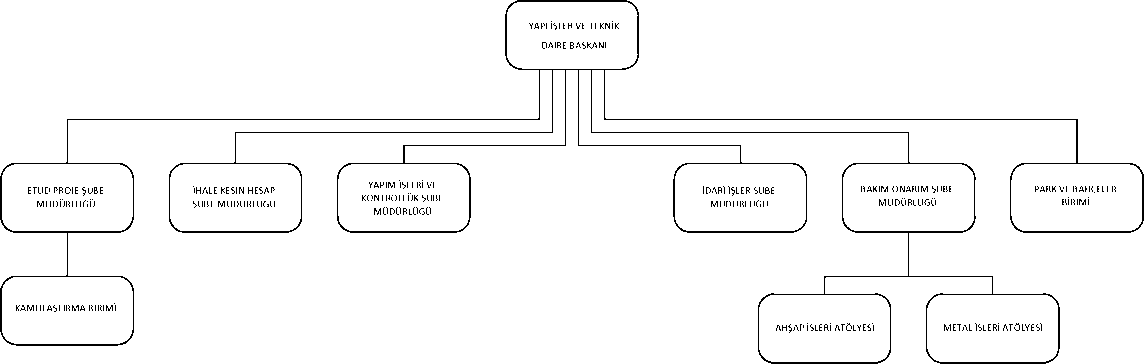 SAYI  (ADET)ALAN(m²)KULLANICI SAYISIODA BAŞINA DÜŞENPERSONEL SAYISIPERSONEL BAŞINA DÜŞENALAN MİKTARI (m²)Personel Çalışma Odası1453440313.35Personel Servis Odası117228,5TOPLAMYukarıda yer alan tablo, biriminiz tarafından doldurulacak ve gerekli açıklama ve değerlendirmeler yapılacaktır.SAYI  (ADET)ALAN (m²)Yemekhane, Kafetarya vb.--Kongre/Kültür Merkezi--Konferans Salonu--Toplantı Salonu118.37Arşiv/Depo/ Ambar1/2/-76.80/118/-Mescit128.88Atölye2604Kapalı Garaj--Kapalı Diğer Hizmet Alanları788Spor Tesisi--….TOPLAM71634Yukarıda yer alan tablo, biriminize tahsisli ve biriminiz tarafından işletilen alanlar göz önünde bulundurularak doldurulacak ve gerekli açıklama ve değerlendirmeler yapılacaktır. Tabloda yer almayan ancak biriminize tahsisli alanlar bulunması halinde yeni satırlar ekleyerek belirtiniz.YERLEŞKE ADI20162016Mülkiyet Durumuna Göre TaşınmazlarMülkiyet Durumuna Göre TaşınmazlarMülkiyet Durumuna Göre TaşınmazlarToplam(m²)YERLEŞKE ADIToplam AlanÜniversiteÜniversiteMaliyeDiğerToplam(m²)Ahmet Necdet Sezer Kampüsü3858455317080317080347029203787372Ali Çetinkaya Kampüsü309830003098300309830Ahmet Karahisari Kampüsü8211482114821140082114Bolvadin Kırkgöz Kampüsü33057980725807252498540330579Sandıklı Yunus Emre Kampüsü3608136081360810036081Diğer Yerleşkeler235228859942599422211501808452352288TOPLAM69693475759425759426241477808456898264Yukarıda yer alan tablo, “Yapı İşleri ve Teknik Daire Başkanlığı” tarafından doldurulacaktır.YERLEŞKE ADIMülkiyet Durumuna Göre TaşınmazKapalı AlanıMülkiyet Durumuna Göre TaşınmazKapalı AlanıMülkiyet Durumuna Göre TaşınmazKapalı AlanıMülkiyet Durumuna Göre TaşınmazKapalı AlanıToplam(m²)Oranı(%)YERLEŞKE ADIÜniversiteOranıMaliyeOranıToplam(m²)Oranı(%)Ahmet Necdet Sezer Kampüsü496141919860581248219100Ali Çetinkaya Kampüsü00105286100105286100Ahmet Karahisari Kampüsü162421000016242100Bolvadin Kırkgöz Kampüsü153557066413021996100Sandıklı Yunus Emre Kampüsü9141100009141100Diğer Yerleşkeler954817452388354786100TOPLAM999002235577078455670Yukarıda yer alan tablo, “Yapı İşleri ve Teknik Daire Başkanlığı” tarafından doldurulacaktır.HİZMET ALANLARIANS KampüsüKarahisari KampüsüA. Çetinkaya KampüsüBolvadin Kırkgöz KampüsüSandıklı Yunus Emre KampüsüDiğer YerleşkelerToplam2016 Yılı246787734110528621996914153075443626Eğitim(2017)5921536401602414907485025445124081Sağlık (2017)13642563785910736193Barınma (2017)29899384970634454Beslenme(2017)218409415161704120404632812Kültür(2017)1169412911391298141132616141Spor(2017)9870154786194713450Bilimsel Teknolojik Araştırma(2017)16281628Diğer(2017)1127094974569874055403014156196911TOPLAM(2017)2482191624210528621996914154786455670Yukarıda yer alan tablo, “Yapı İşleri ve Teknik Daire Başkanlığı” tarafından doldurulacaktır.EĞİTİM VE AR-GE ALANLARIEĞİTİM VE AR-GE ALANLARIKAPASİTESİKAPASİTESİKAPASİTESİKAPASİTESİKAPASİTESİKAPASİTESİTOPLAMEĞİTİM VE AR-GE ALANLARIEĞİTİM VE AR-GE ALANLARI0–5051–7576–100101–150151–250251–ÜzeriTOPLAMAmfiAmfi001173627SınıfSınıf528184851530815Diğer Eğitim AlanlarıDiğer Eğitim Alanları3220500057LaboratuvarlarEğitim1467719530250LaboratuvarlarAraştırma11133LaboratuvarlarDiğerTOPLAMTOPLAM6382241062562591258Yukarıda yer alan tablo, “Yapı İşleri ve Teknik Daire Başkanlığı” tarafından doldurulacaktır.SALONLARKAPASİTESİKAPASİTESİKAPASİTESİKAPASİTESİKAPASİTESİKAPASİTESİKAPASİTESİSALONLAR0–5051–7576–100101–150151–250251 ≥TOPLAMKonferans Salonu21568224Toplantı Salonu364341048TOPLAM3858109272Yukarıda yer alan tablo, “Yapı İşleri ve Teknik Daire Başkanlığı” tarafından doldurulacaktır.SOSYAL ALANLARSOSYAL ALANLARSayısı(Adet)Alan(m²)Kapasitesi(Kişi)AÇIKLAMASOSYALKafeterya/ Kantin- Çay Ocağı5310482SOSYALRestaurantSOSYALYemekhane (Personel)1689053050SOSYALYemekhane (Öğrenci)23133574659SOSYALAnaokulu/Kreş12250120SOSYALSinema Salonu1450150BARINMALojmanlar4932BARINMAMisafirhaneler1435035BARINMAOtelBARINMAYurt7295482740SPORAçık Spor Tesisleri1542048SPORKapalı Spor Tesisleri1114250DİĞER SOSYAL ALANLARBanka Şubesi150DİĞER SOSYAL ALANLARSendika Şubesi113DİĞER SOSYAL ALANLARÖSYM Bürosu198DİĞER SOSYAL ALANLARHediyelik Eşya MağazasıDİĞER SOSYAL ALANLARKuaför241DİĞER SOSYAL ALANLARATM624DİĞER SOSYAL ALANLARYiyecek OtomatıDİĞER SOSYAL ALANLARAçık Otopark64961752609DİĞER SOSYAL ALANLARDiğerTOPLAMTOPLAM15012277410754Yukarıda yer alan tablo, “Yapı İşleri ve Teknik Daire Başkanlığı” tarafından doldurulacaktır.Sayısı  (Adet)Alanı(m²)Kullanıcı SayısıOda Başına DüşenPersonel sayısıPersonel Başına DüşenAlan Miktarı (m²)Akademik Personel Çalışma Odası9832444313691,3917,85İdari Personel Çalışma Odası691172946501,0626,60İdari Personel Servis Odası29983222881,0328,89TOPLAMYukarıda yer alan tablo, “Yapı İşleri ve Teknik Daire Başkanlığı” tarafından doldurulacaktır.Sayısı  (Adet)Alanı (m2)Ortalama Alanı (m2)Sürekli Eğitim ve Araştırma Merkezi1870870Kültür EviBasım EviGözlem EviArşiv44203646.27Atölye4215542370.04Depo1531422993Kapalı Garaj1363363AmbarCami/ Mescit228231411.5Kapalı Diğer Hizmet Alanları15833069209.29TOPLAM40168932Yukarıda yer alan tablo, “Yapı İşleri ve Teknik Daire Başkanlığı” tarafından doldurulacaktır.20122013201420152016Kapalı Alan293609322022392256428884443626Yatırım projeleri kapsamında bulunan bina ve tesisleri etüd ederek projelerini hazırlamak, gereğinde proje raporları oluşturmak.Bu projelerde kullanılacak malzemelerin tespitini yaparak mahal listelerini oluşturmak ve gerekli uygulama detay projelerini hazırlamak.Tadilatı çalışmalarında mevcut durum rölevelerini çıkarmak ve tadilat projelerini kullanıcı onaylı hazırlamak.Bünyesi dışında hazırlanmış projeleri kontrol ve tasdik etmek, gerekli revizyonları gerçekleştirmek.İhtiyaç ve büyüme ile paralel olarak kısa, orta ve uzun vadeye yönelik olarak kampus peyzaj planlama çalışmaları ve çevre düzenleme projeleri ile detayları oluşturmak.Üniversitemiz tüm arsa ve binaları ile ilgili bilgileri arşivlemek ve güncellemek. Üniversite Kampüsü sınırları içinde olup kurum mülkiyetinde olmayan arsaların devir işlemleri yürütmek.Kamulaştırma kapsamında yapılacak çalışmaları tespit ve tanzim etmek.DAYANIKLI TAŞINIRLARSAYITUTARTesis, Makine ve CihazlarTaşıtlar10DemirbaşlarYukarıda yer alan tablo, “biriminiz taşınır yönetim dönemi hesapları”nda yer alan tutarlar esas alınarak biriminiz tarafından doldurulacak ve gerekli açıklama ve değerlendirmeler yapılacaktır.SIRA NOTAŞITIN CİNSİKURUMA AİT TAŞITLARHİZMET ALIM YÖNTEMİYLE EDİNİLMİŞ TAŞITLARTOPLAM1 Kepçe332Traktör553Bahçe Traktörü114Forklift11TOPLAMTOPLAM9110Yukarıda yer alan tablo, biriminize tahsis edilen taşıtlar esas alınarak biriminiz tarafından doldurulacak ve gerekli açıklama ve değerlendirmeler yapılacaktır.Mali kaynakların yönetimi nasıl ve ne kadar etkin olarak gerçekleştirilmektedir?Taşınır kaynakların yönetimi nasıl ve ne kadar etkin olarak gerçekleştirilmektedir?PROGRAM ADIKULLANIM AMACIÜNİVERSİTE TARAFINDAN GELİŞTİRİLEN YAZILIMLAREBYSKurum içi ve dışı tüm yazışmalar.ÜNİVERSİTE TARAFINDAN GELİŞTİRİLEN YAZILIMLARÜNİVERSİTE TARAFINDAN GELİŞTİRİLEN YAZILIMLARÜNİVERSİTE TARAFINDAN GELİŞTİRİLEN YAZILIMLARSATIN ALINAN VEYA KİRALANAN YAZILIMLARKABİSHakediş Hesaplama ProgramıSATIN ALINAN VEYA KİRALANAN YAZILIMLAROSKAHakediş Hesaplama ProgramıSATIN ALINAN VEYA KİRALANAN YAZILIMLARÜCRETSİZ KULLANILAN DİĞER KAMU KURUMLARINA AİT YAZILIMLARÜCRETSİZ KULLANILAN DİĞER KAMU KURUMLARINA AİT YAZILIMLARÜCRETSİZ KULLANILAN DİĞER KAMU KURUMLARINA AİT YAZILIMLARÜCRETSİZ KULLANILAN DİĞER KAMU KURUMLARINA AİT YAZILIMLARYukarıda yer alan tabloda, biriminiz tarafından kullanılan yazılımlara ilişkin kaynaklara yer verilecek ve gerekli açıklama ve değerlendirmeler yapılacaktır. TEKNOLOJİK KAYNAKLARADETMasaüstü Bilgisayar67Dizüstü Bilgisayar6Tablet Bilgisayar2Cep Bilgisayarı-Projeksiyon1Slayt Makinesi-Akıllı Tahta-Mikroskoplar-Yazıcı35Fotokopi Makinesi2Tarayıcılar2Faks1SunucularYazılımlar2Tepegöz-Episkop-Barkot Okuyucu-Baskı Makinesi-Fotoğraf Makinesi1Kameralar-Televizyonlar1Müzik Setleri-Diğer-TOPLAM120Yukarıda yer alan tablo, biriminiz tarafından doldurulacak ve gerekli açıklama ve değerlendirmeler yapılacaktır.E-KİTAPE-DERGİKONFERANSSTANDARTE-TEZDİĞERYILLIK KULLANIMTOPLAMYukarıda yer alan tablo,  “Kütüphane ve Dokümantasyon Daire Başkanlığı” tarafından doldurulacak ve gerekli açıklama ve değerlendirmeler yapılacaktır.Bu bölümde, diğer birimler kendi bünyelerinde yer alan kütüphane kaynaklarına ilişkin verilere yer verecektir.BİRİMDE KADROLU ÇALIŞAN SAYISIBAŞKA BİRİMLERE/KURUMLARAGÖREVLENDİRİLEN PERSONEL SAYISIBAŞKA BİRİMLERDEN/KURUMLARDANGÖREVLENDİRİLEN PERSONEL SAYISIFİİLEN ÇALIŞAN PERSONEL SAYISIGenel İdari Hizmetler121312Sağlık Hizmetleri Sınıfı----Teknik Hizmetleri Sınıfı406640Avukatlık Hizmetleri Sınıfı----Yardımcı Hizmetli55Sözleşmeli Memur (657-4/B)----İşçi (657-4/C)222Genel İdari Hizmetler (SKS)Sözleşmeli Memur (657-4/B) (Döner Sermaye)(Varsa, Akademik Personel Unvanları itibariyle eklenecektir.)----TOPLAM5971159Yukarıda yer alan tablo, biriminizde çalışan tüm personeller dikkate alınarak doldurulacak ve gerekli açıklama ve değerlendirmeler yapılacaktır.21–25 YAŞ26–30 YAŞ31–35 YAŞ36–40 YAŞ41–50 YAŞ51 YAŞ ÜZERİTOPLAMORTALAMAYAŞ**Kişi Sayısı-761324959ORAN  % *-11.8610.1622.0340.6715.25100Yukarıda yer alan tablo, biriminizde çalışan tüm personeller dikkate alınarak doldurulacak ve gerekli açıklama ve değerlendirmeler yapılacaktır.*  Oran: İlgili yaş aralığında bulunan personel sayısının toplam personel sayısına bölümüyle hesaplanacaktır.** Ortalama Yaş: Personel yaşlarının toplanıp personel sayısına bölünmesiyle hesaplanacaktır.1–3YIL4–6YIL7–10 YIL11–15 YIL16–20 YIL21-24 YIL25 YIL ÜZERİTOPLAMPersonel Sayısı337101222259ORAN (%)56.6611.6616.662036.63.33100Yukarıda yer alan tablo, biriminizde çalışan tüm personeller dikkate alınarak doldurulacak ve gerekli açıklama ve değerlendirmeler yapılacaktır.KADINKADINERKEKERKEKTOPLAM PERSONELSAYIORAN(%)SAYIORAN(%)TOPLAM PERSONELGenel İdari Hizmetler18.331191.6612Sağlık Hizmetleri SınıfıTeknik Hizmetleri Sınıfı39.754090.2543Avukatlık Hizmetleri SınıfıYardımcı Hizmetli1404605Sözleşmeli Memur (657-4/B)İşçi (657-4/C)2100-2Genel İdari Hizmetler (SKS)Sözleşmeli Memur (657-4/B) (Döner Sermaye)2(Varsa, Akademik Personel Unvanları itibariyle eklenecektir.)TOPLAM95462Yukarıda yer alan tablo, biriminizde çalışan tüm personeller dikkate alınarak doldurulacak ve gerekli açıklama ve değerlendirmeler yapılacaktır.İLKÖĞRETİMORTA ÖĞRETİMÖNLİSANSLİSANSLİSANSÜSTÜTOPLAMPersonel77242159ORAN  (%)11.6613.334035100Yukarıda yer alan tablo, biriminizde çalışan tüm personeller dikkate alınarak doldurulacak ve gerekli açıklama ve değerlendirmeler yapılacaktır.Biriminizde görev alan personelin eğitim ve liyakatlerinin üstlendikleri görevlerle uyumunu sağlamak üzere nasıl bir sistem kullanılmaktadır? Personelin üstlendikleri görevlerle uyumlu yıl içinde gerçekleştirilen eğitim sayı ve oranları nelerdir?AD/SOYADTARİHEĞİTİM YERİKONUSUEĞİTİM SÜRESİTOPLAM SÜRETüm Teknik Personel06.03.2017A.N.S. KAMPÜSÜOska (E-Hakediş) 1 gün1Tüm Teknik Personel1Tüm Teknik Personel1Tüm Teknik Personel1Tüm Teknik Personel1Yukarıda yer alan tablo, biriminizde çalışan tüm personeller dikkate alınarak doldurulacak ve gerekli açıklama ve değerlendirmeler yapılacaktır.PROGRAMIN ADIÜLKEKURUM/ÜNİVERSİTEPERSONEL SAYISITARİH*-----TOPLAMTOPLAMTOPLAMYukarıda yer alan tablo, biriminizde çalışan tüm personeller dikkate alınarak doldurulacak ve gerekli açıklama ve değerlendirmeler yapılacaktır.*Tarih sütununda, personelin değişim programı hizmetinden hangi tarihler arasında faydalandığına yer verilecektir. Kurumsal iç ve dış değerlendirme sürecine yönelik bilgiler nasıl ve hangi sıklıkta toplanmaktadır? Bu bölümde ,“Strateji Geliştirme Daire Başkanlığı”nın hizmetlerine ilişkin açıklamalara yer verilecektir.Bu bölümde “Hukuk Müşavirliği” tarafından verilen hizmetlere ilişkin ayrıntılı açıklamalara yer verilecektir.İDARİADLİ2015 YILINDAN DEVREDEN DAVA SAYISI2016 YILINDA YENİ AÇILAN DAVA SAYISI2016 YILINDA BOZMA ÜZERİNE AÇILAN DAVA SAYISI2016 YILINDA LEHTE SONUÇLANAN DAVA SAYISI2016 YILINDA ALEYHTE SONUÇLANAN DAVA SAYISI2016 YILINDA TOPLAM SONUÇLANAN DAVA SAYISI2017 YILINA DEVREDEN DAVA SAYISI   Özel yaklaşım gerektiren öğrenciler (engelli veya uluslararası öğrenciler gibi) için yapılan hizmetler   “Öğrenme Kaynakları, Erişilebilirlik ve Destekler” ile ilgili sunulan hizmetlere ilişkin bilgilere yer verilecektir.(              taşınır kaynaklar, taşınmazlar, teknolojik kaynaklar, kütüphane kaynakları vb.)   Araştırma faaliyetleriyle ilgili doğrudan veya dolaylı olarak sunulan hizmetlere ilişkin bilgilere yer verilecektir.    Bu bölümde, “Kütüphane ve Dokümantasyon Daire Başkanlığı” tarafından sunulan hizmetler ile ilgili ayrıntılı açıklama yapılacaktır. İhtiyaç duyulması halinde bilgiler tablo, grafik vb. eklenebilir.İHALE ADIİHALE TÜRÜİHALE ŞEKLİİHALE TARİHİYukarıda yer alan tablo, “Kütüphane ve Dokümantasyon Daire Başkanlığı” tarafından doldurulacak ve gerekli açıklama ve değerlendirmeler yapılacaktır.    Özel yaklaşım gerektiren öğrenciler (engelli veya uluslararası öğrenciler gibi) için yapılan hizmetler,  “Öğrenme Kaynakları, Erişilebilirlik ve Destekler” ile ilgili sunulan hizmetler (taşınır kaynaklar, taşınmazlar, teknolojik kaynaklar, kütüphane kaynakları vb.),  Araştırma faaliyetleriyle ilgili doğrudan veya dolaylı olarak sunulan hizmetler,   Mediko sosyal ve psikolojik danışmanlık ve rehberlik hizmetler,  Sunulan beslenme, sağlık, kültür, spor ve diğer hizmetler, bu hizmetlere yapılan harcamalar ile kantin, kafeterya, çay ocağı hizmetleri hakkında ayrıntılı bilgi verilecektir. Bu kapsamda aşağıda yer alan tablolar doldurularak gerekli açıklamalar yapılacaktır. İhtiyaç duyulması halinde bilgiler tablo, grafik vb. şekillerde eklenerek açıklamalar yapılabilir.  Kurum dışından alınan idari ve/veya destek hizmet tedarikleri nelerdir ve bu tedariklerin süreçlerine ilişkin kriterler belirlenmiş midir? Kurum dışından alınan bu hizmetlerin uygunluğu, kalitesi ve sürekliliği nasıl güvence altına alınmaktadır?   Bu bölüm, “Sağlık, Kültür ve Spor Daire Başkanlığı” tarafından doldurulacaktır.  BULUNDUĞU YERSALONUN ADIAÇIK/KAPALIKAPASİTESİYILLIK GERÇEKLEŞTİRİLEN ETKİNLİK SAYISIHİZMET VERDİĞİ KESİM*Yukarıda yer alan tablo, “Sağlık, Kültür ve Spor Daire Başkanlığı” tarafından doldurulacak ve gerekli açıklama ve değerlendirmeler yapılacaktır. * Hizmet verilen kesimin öğrenci/personel/ halka açık olup olmadığı olduğu belirtilecektir.ADITURNUVANIN/YARIŞMANIN ADIKURUM İÇİULUSALULUSLARARASIALTINGÜMÜŞBRONZDİĞER*Yukarıda yer alan tablo, “Sağlık, Kültür ve Spor Daire Başkanlığı” tarafından doldurulacak ve gerekli açıklama ve değerlendirmeler yapılacaktır. “Diğer” sütununa öğrencilerin ve takımların yarışmalarda aldıkları birincilik, ikincilik vb. dereceler yazılacaktır.FAALİYETSAYISeminerSergiProgram EğitimiPanelKonferansKonserKursFilm Gösterimi / BelgeselSöyleşi / DinletiTiyatroSempozyumKongreToplantıFestivalTörenYürüyüşÇalıştayProje ÇalışmalarıÖzel GünlerGezi…..GENEL TOPLAMYukarıda yer alan tablo, “Sağlık, Kültür ve Spor Daire Başkanlığı” tarafından doldurulacak ve gerekli açıklama ve değerlendirmeler yapılacaktır. BURS ADIYARARLANAN ÖĞRENCİ SAYISITOPLAM TUTARYukarıda yer alan tablo, “Sağlık, Kültür ve Spor Daire Başkanlığı” tarafından doldurulacak ve gerekli açıklama ve değerlendirmeler yapılacaktır. ÖĞRENCİ TOPLULUKLARIÜYE SAYISI2016 YILINDA YÜRÜTTÜĞÜ FAALİYETLERTOPLAMYukarıda yer alan tablo, “Sağlık, Kültür ve Spor Daire Başkanlığı” tarafından doldurulacak ve gerekli açıklama ve değerlendirmeler yapılacaktır.  “Sağlık, Kültür ve Spor Daire Başkanlığı”, kısmi zamanlı öğrenci çalıştırma programı kapsamında hangi tarihten itibaren yapıldığı, haftalık maksimum kaç saat çalışıldığı, 2016 yılında yıllık ortalama kaç öğrencinin çalıştırıldığı ve yıllık toplam ödenen ücret konusunda bilgi verecektir.İHALE ADIİHALE TÜRÜİHALE ŞEKLİİHALE TARİHİYukarıda yer alan tablo, “Sağlık, Kültür ve Spor Daire Başkanlığı” tarafından doldurulacak ve gerekli açıklama ve değerlendirmeler yapılacaktır. ÖĞRENCİ SAYISIBAĞLI BULUNDUĞU FAKÜLTE/BÖLÜM1Fen Edb. Fakültesi/Çağdaş Türk Lehçeleri1İktisat Fakültesi/İşletme1Eğitim Fakültesi/Sınıf Öğretmenliği1Mühendislik Fakültesi /Harita Müh.1İktisat Fakültesi/İşletme1İktisat Fakültesi/İşletmeYukarıda yer alan tablo, biriminiz tarafından doldurulacak ve gerekli açıklama ve değerlendirmeler yapılacaktır.İnsan kaynaklarının yönetimi nasıl ve ne kadar etkin olarak gerçekleştirilmektedir?Eğitim- Öğretim kadroları ile ilgili olarak sunulan hizmetler,Kurum dışından ders görevlendirmeleriyle ilgili sunulan hizmetler,Araştırma kadroları ile ilgili sunulan hizmetler,İdari personel ile ilgili olarak sunulan hizmetler,Personele ilişkin diğer hizmetler (Yabancı uyruklu, sözleşmeli vb.)    (Atanan ve ayrılan personel sayıları (unvanlar itibariyle), verilen ilan sayıları,şehit yakınları, Çocuk Esirgeme Kurumu vb. sosyal durumlar vesilesiyle atanan ve çalışan sayısı, kurumlar arası geçiş, birim içinde yer değiştirme sayıları, geçici görevlendirme sayıları, personele sunulan hizmet içi eğitimler vb. sunduğu hizmetleri özetleyen ve değerlendirilmesine ilişkin açıklamaya yer verilecektir.) Yukarıda yer alan başlıklarda sunulan hizmetler dikkate alınarak bu bölüm, “Personel Daire Başkanlığı” tarafından ayrıntılı şekilde doldurulacak ve değerlendirmeler yapılacaktır. Yukarıda yer almayan diğer idari hizmetler ayrıca belirtilecektir.Kurum dışından ders görevlendirmeleriyle ilgili sunulan hizmetler,Mezunlara yönelik hizmetler,Yatay ve dikey geçişle ilgili hizmetler,Akademik takvimin oluşturulması ve yürütülmesine ilişkin hizmetler,Değişim programlarına (Erasmus, Farabi, Mevlana vb.)  ilişkin sunulan hizmetler,Programların Tasarımı ve Onayına ilişkin yapılan hizmetler,Öğrenci Merkezli Öğrenme, Öğretme ve Değerlendirmeye ilişkin yapılan hizmetler,Öğrencinin Kabulü ve Gelişimi, Tanınma ve Sertifikalandırmaya ilişkin yapılan hizmetler,Öğrenme Kaynakları, Erişilebilirlik ve Desteklere ilişkin yapılan hizmetler,Programların Sürekli İzlenmesi ve Güncellenmesine ilişkin yapılan hizmetler,Özel yaklaşım gerektiren öğrenciler (engelli veya uluslararası öğrenciler gibi) için yapılan hizmetler,Araştırma faaliyetleriyle ilgili doğrudan veya dolaylı olarak sunulan hizmetlere ilişkin bilgilere yer verilecektir.    Yukarıda yer alan başlıklarda sunulan hizmetler dikkate alınarak bu bölüm, Öğrenci İşleri Daire Başkanlığı tarafından ayrıntılı şekilde doldurulacak ve değerlendirmeler yapılacaktır. Yukarıda yer almayan diğer idari hizmetler ayrıca belirtilecektir.   Her türlü faaliyet ve sürece ilişkin verileri toplamak, analiz etmek ve raporlamak üzere nasıl bir bilgi yönetim sistemi kullanılmaktadır? Hangi konuları kapsamaktadır?Eğitim ve öğretim faaliyetlerine yönelik olarak kullanılan bilgi yönetim sistemleri,Ar- Ge faaliyetlerine yönelik olarak kullanılan bilgi yönetim sistemleri,Mezunlara yönelik olarak kullanılan bilgi yönetim sistemleri.   Toplanan verilerin güvenliği, gizliliği (kişisel bilgiler gibi gizlilik gerektiren verilerin güvenliği ve üçüncü şahıslarla paylaşılmaması) ve güvenilirliği (somut ve objektif olması) nasıl sağlanmaktadır?   Özel yaklaşım gerektiren öğrenciler (engelli veya uluslararası öğrenciler gibi) için yapılan hizmetler nelerdir?   “Öğrenme Kaynakları, Erişilebilirlik ve Destekler” ile ilgili sunulan hizmetlere ilişkin bilgilere yer verilecektir.( Taşınır kaynaklar, taşınmazlar, teknolojik kaynaklar, kütüphane kaynakları vb.)    Yukarıda yer alan başlıklarda sunulan hizmetler dikkate alınarak bu bölüm, “Bilgi İşlem Daire Başkanlığı” tarafından ayrıntılı şekilde doldurulacak ve değerlendirmeler yapılacaktır. Yukarıda yer almayan diğer idari hizmetler ayrıca belirtilecektir.    “Eğitim- Öğretime İlişkin Öğrenme Kaynakları, Erişilebilirlik ve Destekler” ile ilgili sunulan hizmetlere ilişkin bilgilere yer verilecektir. (Örn. Birim tarafından sunulan taşınırlar, taşınmazlar, teknolojik kaynaklar vb.)    Araştırma faaliyetleriyle ilgili doğrudan veya dolaylı olarak sunulan hizmetlere ilişkin bilgilere yer verilecektir.     Özel yaklaşım gerektiren öğrenciler (engelli veya uluslararası öğrenciler gibi) için yapılan hizmetler nelerdir?    Kurum dışından alınan idari ve/veya destek hizmet tedarikleri nelerdir ve bu tedariklerin süreçlerine ilişkin kriterler belirlenmiş midir? Kurum dışından alınan bu hizmetlerin uygunluğu, kalitesi ve sürekliliği nasıl güvence altına alınmaktadır?       Park-bahçe çevre ve peyzaj düzenleme (Diğer Hizmet Alımları) hizmetleri (Hizmet verilen kapalı/açık alan miktarı, personel sayısı, yıllık harcama tutarı vb.) hususlar belirtilerek açıklanacaktır.    Yukarıda yer alan başlıklarda sunulan hizmetler dikkate alınarak bu bölüm, “Yapı İşleri ve Teknik Daire Başkanlığı” tarafından ayrıntılı şekilde doldurulacak ve değerlendirmeler yapılacaktır. Yukarıda yer almayan diğer idari hizmetler ayrıca belirtilecektir.Bakım Onarım Şube MüdürlüğüŞube Müdürlüğünün yıllık çalışma programı ile uzun vadeli plan ve programlarını hazırlamak. Şube Müdürlüğünün daha etkin görev yapabilmesi için bünyesinde gerekli alt birimleri oluşturmak, alt birimler arasında koordinasyonu sağlayarak, plan ve program dahilinde çalışmaların yürütülmesini sağlamak ve denetlemek. Binalardaki WC ve lavaboların; musluk ve tesisat bataryalarının bakım ve onarımlarını yapmak Birimlerin kullanımında olan masa, sandalye ve benzeri demir aksamı kaynak işlerini yapmak. Kalorifer ve kazan dairelerinin düzenli çalışmasını sağlamak. Isı Merkezlerinin,kazan dairelerinin kaloriferlerinin sorunsuz çalışmasını sağlamak. Isıtma sistemleri ile ilgili tüm teknik arızaların giderilmesini sağlamak. Elektrik tesisatlarının bakım ve onarımlarını yapmak gerekli hallerde tesisat çekilmesi, Elektrik arızalarını gidermek, aydınlatma ile ilgili bakımları yapmak, Bina elektrik panolarında oluşan elektrik arızalarını gidermek, Ağaç ve ağaç esaslı malzemeleri yapılmış bütün işlerin bakım onarımının yapılması, Masa, sıra, dolap, raf gibi ahşap malzemelerin bakım ve onarımının yapılması, Atölyede masa, dolap ve çeşitli ahşap esaslı imalatların yapılması, Kapı, pencere ve dolapların cam takılması işlerinin yapılması, Üniversite içerisindeki muhtelif ahşap gruplarının arızalarının giderilmesini sağlamak. Yapım İşleri ve Kontrollük Şube MüdürlüğüŞube Müdürlüğünün yıllık çalışma programı ile uzun vadeli plan ve programlarını hazırlamak. Şube Müdürlüğünün misyon, vizyon ve ana hedeflerine ulaşmasını sağlamak. Tespit edilmiş hedef, strateji ve politikalar doğrultusunda planları hazırlamak, uygulamak, uygulatmak ve aksayan yönlerini tespit ederek çözüm üretmek İhale usulü ile yapılan işler için Emlak Etüd ve Proje Şube Müdürlüğünden gelen projelerin ihale dosyalarını hazırlamak. İhale edilmek üzere birimimize intikal eden ihale evraklarının yapılabilirliğinin araştırılarak, ihale edilmek üzere Başkanlık Makamı Onayını almak ve İhale ve İdari İşler Şube Müdürlüğüne ihalelerinin yapılması hususunda evraklarını göndermek.Söz konusu işlere ait proje ve şartnameler doğrultusunda imalatların gerçekleştirilmesini sağlanmak, imalatların projeye ve mevzuata uygunluğunu, işin başlangıcından bitimine kadar denetlemek. Yapılan yatırımların izleme raporlarını tespit ettiği periyotlarda sunmak, brifing vermek, istenildiğinde yazılı ve görsel tanımları (fotoğraf, slayt gösterisi, maket) sergi ve seminerleri Başkanlıkça belirlenecek yer ve mekanlarda düzenleyerek tanıtmak. İhalesi gerçekleştirilen işlerin sözleşmeye bağlanarak yer teslimi ve işe başlamasını sağlamak. İhaleye söz konusu işe ait proje ve şartnamesi doğrultusunda imalatların gerçekleştirilmesinin sağlanması ve kontrolünün denetim görevlilerince yaptırmak. İmalatı tamamlanan işleri kabul (Geçici-Kesin) işlemlerinin gerçekleştirilmesi ve kesin hesabının yapılmasını sağlamak. Hakkedişlerin tanzim edilerek onaylanmasını ve Strateji Dairesi Başkanlığı’na ödemenin yapılması hususunda tahakkuka bağlanmasını sağlamak. Etüd Proje Şube MüdürlüğüDaire Başkanlığının görev, yetki ve sorumlulukları kapsamında, Üniversiteye yönelik vizyon projeleri geliştirmek, projelerle ilgili planlama, araştırma, geliştirme işlerini yapmak veya yaptırmak, analitik etütleri, fizibilite raporlarını hazırlamak veya hazırlatmak.•	Daire Başkanlığının stratejik planı, yıllık hedefleri, yatırım programları ve bütçeleri doğrultusunda gerekli projelerin yapılması veya yaptırılması, incelenmesi ve onaylanmasını sağlamak.Kamu kurum ve kuruluşları ile ortak yürütülecek çalışmalarda uygulanacak projelerin kontrol koordinasyonunu sağlamak. Daire Başkanlığının görev, yetki ve sorumlulukları kapsamında, mimari ve mühendislik projelerini yapmak/yaptırmak, röleve, restorasyon ve restitüsyon projelerini hazırlamak veya hazırlatmak, proje çalışmaları için gerekli jeolojik etüt ve zemin araştırmalarını yapmak veya yaptırmak, proje alanlarının hali hazır arazi ölçümlerini yapmak ve yaptırmak, fikir projeleri için, gerektiğinde üç boyutlu görselleştirmeleri, maket ve animasyon filmlerini hazırlamak veya hazırlatmak. Gerekli durumlarda tadilat projelerini hazırlamak veya hazırlatmak. Projelerin onay safhasında ilgili kurum/ kuruluşlardan gerekli onayların alınmasını sağlamak. Proje üretiminde gereken her türlü teknik malzemeyi temin etmek. Yapımı, yönetimi ve denetimi kendisine verilen proje işlerinin; sözleşme eklerine, şartnamelere, fen ve sanat kaidelerine uygun olarak ve iş programı gereğince yapılıp süresinde bitirilmesini sağlamak. Sözleşme gereği hazırlanan projelerin proje kontrolünü/kontrollüğünü yapmak. Proje ile ilgili hakedişleri değerlendirmek, işin bitiminde kabul için gerekli işlemleri tamamlamak. Proje ile ilgili kesin hesapları sonuçlandırmak. •	Sit Alanlarında yapılacak projeleri Kültür ve Tabiat Varlıklarını Koruma Kurulu ile koordineli olarak yürütmek ve sonuçlandırmak.Projelerin ihale dosyalarını oluşturmak için gerekli olan evrakları (mahal listesi, teknik şartname, keşif-metraj, yaklaşık maliyet hesabı, ilerleme yüzdesi, sıralı analiz girdileri tabloları vb.) hazırlamak veya hazırlatmak, hazırlanan dosyaların ilgili birimine aktarılmasını sağlamak. Yapımı planlanan yatırımların imar planına uygun olup olmadığını, mülkiyet bilgilerini araştırmak ve arazinin talep edilen projeye uygunluğunu yerinde etüt etmek.Üniversite yönetimince karar verilen satış, kiralama vb. hususlarda gerekli değerleme ve maliyetlendirme çalışmalarını yapmak veya yaptırmak. İhale ve Kesin Hesap Şube MüdürlüğüŞube Müdürlüğünün yıllık çalışma programı ile uzun vadeli plan ve programlarını hazırlamak. Şube Müdürlüğünün daha etkin görev yapabilmesi için bünyesinde gerekli alt birimleri oluşturmak, alt birimler arasında koordinasyonu sağlayarak, plan ve program dahilinde çalışmaların yürütülmesini sağlamak ve denetlemek. Yapı İşleri ve Teknik Dairesi Başkanlığına bağlı Şube Müdürlüklerinden gelen ihale onayı alınmış olan, yapım, hizmet ve mal alım dosyalarının, Kamu İhale Kurumunun internet sitesinden EKAP ortamında ihale kayıt numarasını almak. Kamu İhale Kurumundan ihale kayıt numarası alınmış  ihale dosyalarının ihtiyaç raporu, tip idari şartname, sözleşme tasarısı ve ihale ilanlarını hazırlamak.Hazırlanmış olan ihale ilanlarının Kamu İhale Kurumunun Kamu İhale Bülteninde yayınlanması için, ihale ilan bedelini yatırmak ve sevk işlem formunu düzenleyerek Kamu İhale Kurumuna göndermek, ihale ilan bedeli işlemlerini yapmak. İlan işlemi yapılan ihale dosyalarının Daire Başkanlığı ve Şube Müdürlüğü bünyesinde ihale komisyonlarını oluşturmak için İhale Yetkilisinden olur almak. İhaleye girecek isteklilere doküman satışı yapmak, kayıtları EKAP’a aktarmak. Yayınlanmış olan ihale ilanlarına yapılabilecek itirazların İhale Yetkilisine bildirilmesini ve İhale Yetkilisince alınan kararların itiraz sahibine diğer isteklilere bildirilmesini sağlamak.İhale günü gelen ihale dosyalarının ihale komisyonuna ulaştırılmasını sağlamak. İhale Komisyonunca ihalesi tamamlanan dosyaların EKAP veri girişinin yapmak ve Kamu İhale kurumundan yasaklı teyitini almak. Kesinleşen ihale kararlarını, İhale Yetkilisinin onayına sunmak. Onaylanan ihale kararlarının, ihaleye iştirak eden isteklilere tebligatların yapılmasını sağlamak. Kesinleşen ihale kararlarına yapılabilecek itirazların, İhale Yetkilisine bildirilmesini ve İhale Yetkilisince alınan kararların itiraz sahibine diğer isteklilere bildirilmesini sağlamak.İşlemleri tamamlanan ihale dosyalarının sözleşme yapılmak üzere ilgili Müdürlüklerine göndermek. Sözleşmesi yapılan ihale dosyalarının sonuç formlarını Kamu İhale Kurumuna Elektronik ortamda gönderilmesi ve sonuç ilanlarının yayınlanmasını sağlamak.Kamu İhale Kurumundan ve İhale Yetkilisinden gelen ihale mevzuatı hakkındaki genelgeleri, duyuruların Şube Müdürlüklerine dağıtımını yapmak. İhale hakediş aşamasında Ödeme Emri Belgelerini Maliye Bakanlığı internet sitesinde yer alan HYS programına girişini yapmak, evrakları düzenlemek Gerçekleştirme Görevlisi ve Harcama Yetkilisinin imzasına sunmak, belgeleri ilgili Başkanlığa tutanak ile teslim etmek. İdari İşler Şube MüdürlüğüPersonelin  ilk defa göreve başlama, adaylık eğitimi sonrası asalet tasdiki işlemlerini yürütmek, açıktan atama, naklen atanma, görevde yükselme, unvan değişikliği ve birimler arası atama işlemlerini yürütmek, emeklilik, ölüm, istifa, görevden çekilme, gibi nedenlerle kayıt kapama işlemlerini yürütmek, memur personelin asalet tasdiki ve askerlikte geçen sürelerinin intibak onaylarını tebliğ etmek, memur personelin kadro ve ek göstergeleri ile ilgili işlemleri yürütmek. Personelin yıllık, sıhhi, mazeret ve ücretsiz izin işlemleri ile birlikte yurtdışı çıkış izin onaylarını hazırlamak ve takibini yapmak, personelin kurum içi vekalet, tedviren yürütme onaylarını hazırlamak. Faaliyet alanı ile ilgili olarak; dış kurumlardan, çalışanlarından ve vatandaşlardan gelen her türlü yazı, dilekçe ve taleplere mevzuat ve üst amirlerinin direktifleri doğrultusunda cevabi yazıları hazırlamak,Personel tanıtıcı kimlik kartları talebini, dağıtımını yapmak ve kayıp, çalıntı gibi sair nedenlerle kaybolması halinde yazılarını hazırlamak. Başkanlığımızdan nakil yoluyla başka kurumlara atanan memur personelin nakil işlemlerini yapmak. Personel ile ilgili her türlü özlük ve sicil bilgilerinin kayıtlarını bilgisayar ortamında tutmak ve gerekli değişiklikleri zamanında kayıt altına almak. Personellerin görevli izinli sayılmaları durumunda gerekli makam Olur’unu almak. Personelin disiplin mevzuatına uygun almış oldukları disiplin cezalarının ilgili personele bildirimini yapmak ve cezanın uygulanması ile ilgili yazışmaları yapmak. İç ve dış denetim ile ilgili kurum ve kuruluşlardan gelen her türlü bilgi ve belge taleplerini gizlilik kuralları içerisinde yazışmalarını yapmak. Başkanlığımız ilgili mevzuat dâhilinde Daire Başkanlığının diğer iş ve işlemleri ile ilgili her türlü belgelerinin arşivlenmesi hizmetlerini yürütmek. Personeller hakkındaki tüm icralık yazışmaları ilgili Daire Başkanlığına bildirmek. Personellerin hizmet içi eğitimlere katılımlarını sağlamak, gerek duyulan eğitim programlarının açılması için Üniversitenin ilgili birimlerinden talepte bulunmak. Üniversiteden gelen stajyerlerin tüm işlemleri ile ilgilenmek (okul ile gerekli yazışmalar, staja başlama, puantajları, izinleri, raporları ve staj dosyaları vs.)Kamu kurum ve kuruluşları ile özel veya tüzel kişilerin yazılı müracaatları veya bağlı birimlerinden gelen evrakları kayıt altına alarak Daire Başkanı’nın havalesine sunmak, gizlilik kuralları içerisinde ivedi ve gizli evrakın zimmet karşılığı ilgili kişi, birim, kurum ve kuruluşlara teslimini sağlamak. İlgili kanunlar çerçevesinde Şube Müdürlüğünün her türlü evrak işlerinin yürütülmesi ve arşivlenmesini sağlamak. Şube Müdürlüğünün arşiv ile ilgili dosyalama, düzenleme, depolama ve konular ile ilgili işlemlerini yapmak. Arşiv zimmet defterini ve kayıt bilgilerini tekniğine uygun olarak tutulmasını sağlamak PARK VE BAHÇELER BİRİMİKampus sahası içerisinde çiçek, ağaç ve yeşil alanların bakımı, fidan dikimi ve çim ekimini yaptırmak. Program doğrultusunda gereken araç, gereç, iş makinesi ve eleman temin etmek. Kampus sahası içerisinde çiçek, ağaç ve yeşil alanların bakımı, fidan dikimi ve çim ekimini yaptırmak. Program doğrultusunda gereken araç, gereç, iş makinesi ve eleman temin etmek. Yapılan HizmetlerKampüsler içerisinde bozulan çim alanların tamiri yapıldı.Çim alanlardaki vana kapakları yenilendi.Atölye binalarının etrafındaki alanlarda toprak dolgu ve tesviye işlemi yapılarak peyzaj çalışması yapıldı.Kampüs içerisindeki kuruyan fidan ve ağaçlar sökülerek yerlerine yeni fidanlar dikildi.Kampüs alanı içerisindeki bütün mazgallar ve kanallar temizlendi.Kredi Yurtlar Kurumu yolunun sağ ve sol yanındaki arazilerde tesviye ve ağaçlandırma çalışması yapıldı.Kampüs içerisindeki ağaçların budaması yapıldı.Kampüsteki çiçek alanlarına çiçek dikimi yapıldı.Kampus içerisindeki yol kenarlarında ağaçlandırma çalışması yapıldı.Kampus içerisindeki yabani otların temizliği yapıldı. Orta refüjler düzenli olarak çapalanarak tesisatları onarıldı.Sulama tankerleri ile kampus alanı içerisindeki ağaçların sulama işlemi yapıldı.Kampus içerisindeki eskiyen oturma grupları ve bankları yenileriyle değiştirildi.Kampus içerisinde çim sulaması için kullanılan hatlarda yaklaşık 2000 patlak tamir edildi, 1000 fıskiye değiştirildi.Kampüs içerisindeki orta refüjlerde çapalama, çim alanların tamiri, eksik alanların ağaçlandırılması ve sulama sisteminin kurulması işleri yapıldı.  Tablo: İhalelere İlişkin Sayısal Verilerİsteklinin Adı/Ticaret UnvanıTeklif Tutarı (Rakam ve yazı ile)Teklif Tutarı (Rakam ve yazı ile)Özak İnşaat Taah.. ve Tic. A.Ş.¨3.905.683,74(ÜçMilyon DokuzYüzBeşBin AltıYüzSeksenÜç Türk Lirası YetmişDört Kuruş)Ahmet Anlıak - AKFA Mim. ve İnş. Müh. San. ve Tic. Ltd. Şti. İş Ortaklığı¨3.982.058,87(ÜçMilyon DokuzYüzSeksenİkiBin ElliSekiz Türk Lirası SeksenYedi Kuruş)Alptuğ Yapı Taah. İnş. Mad. San. ve Tic. Ltd. Şti.¨3.465.891,85(ÜçMilyon DörtYüzAltmışBeşBin SekizYüzDoksanBir Türk Lirası SeksenBeş Kuruş)Uğur Özdemir¨3.868.700,00(ÜçMilyon SekizYüzAltmışSekizBin YediYüz Türk Lirası Sıfır Kuruş)Addem İnş. Taah. Tur. İth. İhr. ve Tic. Ltd. Şti.¨3.332.666,05(ÜçMilyon ÜçYüzOtuzİkiBin AltıYüzAltmışAltı Türk Lirası Beş Kuruş)Özgü İnş. Taah.  ve İnş. Mlz. Dek. San. Tic. Ltd. Şti.¨3.246.842,22(ÜçMilyon İkiYüzKırkAltıBin SekizYüzKırkİki Türk Lirası Yirmiİki Kuruş)Mehmet Ali Özer¨2.998.440,00(İkiMilyon DokuzYüzDoksanSekizBin DörtYüzKırk Türk Lirası Sıfır Kuruş)İsteklinin Adı/Ticaret ÜnvanıTeklif Ettiği Bedel Tutarı (Rakam ve yazı ile)Ahmet ANLIAK - AKFA Mim. ve İnş. Müh. San. ve Tic. Ltd. Şti. İş Ortaklığı825.000,00 (Sekizyüz Yirmibeşbin Türk Lirası)Olgun İnş. Mim. Müh. Taah. San. ve Tic. Ltd. Şti.845.000,00 (Sekizyüz Kırkbeşbin Türk Lirası)Taşpınar Yapı İmalat Tic. Ltd. Şti.781.000,00 (Yediyüz Seksenbirbin Türk Lirası)Nuri GÖL846.500,00 (Sekizyüz Kırkaltıbin Beşyüz Türk Lirası)İsmail ALADAŞ839.350,00 (Sekizyüz Otuzdokuzbin Üçyüzelli Türk Lirası)Yalova Ünlü Nak.Hiz. İnş. Tic. ve San. Ltd. Şti.05.06.2017Deniz GÜZELBAYRAK02.06.2017İpek Hırdavat Dem. Çel. Elektr. Taah. Tic. Ve San. Ltd. Şti.31.05.2017Çağlayan Orm. Ürün. San. Tic. A.Ş.05.06.2017FİRMA ADIÜZERİNE İHALE EDİLENÜZERİNE İHALE EDİLENFİRMA ADIKALEM SAYISITUTARIYalova Ünlü Nak.Hiz. İnş. Tic. ve San. Ltd. Şti.2¨1.589,00Deniz GÜZELBAYRAK2¨1.240,00İpek Hırdavat Dem. Çel. Elektr. Taah. Tic. Ve San. Ltd. Şti.56¨27.718,02Çağlayan Orm. Ürün. San. Tic. A.Ş.60¨23.984,60TOPLAM120¨54.531,62Aydın ÖZDEMİR22.11.2017Feniş Elektrik Tic. ve San. A.Ş.21.11.2017FMB Hırdavat Makine Elek. İnş. Yedek Parça Taah. Tic. ve San. Ltd. Şti.21.11.2017FİRMA ADIÜZERİNE İHALE EDİLENÜZERİNE İHALE EDİLENFİRMA ADIKALEM SAYISITUTARIAydın ÖZDEMİR5¨3.670,00Feniş Elektrik Tic. ve San. A.Ş.1¨50,00FMB Hırdavat Makine Elek. İnş. Yedek Parça Taah. Tic. ve San. Ltd. Şti.217¨59.833,70TOPLAM223¨63.553,70AKADEMİKAKADEMİKAKADEMİKKurumun AdıProtokolün KonusuBaşlama ve Bitiş TarihiİDARİİDARİİDARİKurumun AdıProtokolün KonusuBaşlama ve Bitiş TarihiProf. Dr. Nijat BİLGE (Bağışcı) – A.K.Ü. Rektörlüğü (Üniversite)Emirdağ Meslek Yüksekokulu Rof. Dr. Nijat BİLGE Gençlik Spor ve Kültür Merkezi İnşaatıBaşlama tarihi: Haziran 2016Bitiş tarihi: 2017Afyonkarahisar İl Özel İdaresi ve A.K.Ü. Rektörlüğü (İdare)Afyonkarahisar İl Özel İdaresi ve A.K.Ü. Rektörlüğü ile yapılan protokol kapsamında İl Özel İdaresince  inşa edilen Üniversitemiz Ahmet KARAHİSARİ Kampüsünde bulunan 300 kişilik kız öğrenci yurdunun bedelsiz devrinin teslim alınması.Başlama tarihi: 2015Bitiş tarihi: 2040Afyon  Kocatepe Üniversitesi Rektörlüğü ve Dazkırı Belediye Başkanlığı.Dazkırı İlçesi Yeşilyurt Mahallesi 124 ada 175 parsel üzerinde bulunan mevcut binaların tadilatlarının yapılarak, Afyon Kocatepe Üniversitesi Dazkırı Meslek Yüksekokulu olarak kullanımına uygun hale getirilmesine ilişkin protokoldür.Başlama tarihi: 2017Bitiş tarihi: 2019                                                                                                  ….                                                                                                  ….                                                                                                  ….Kurumun AdıProtokolün KonusuBaşlama ve Bitiş Tarihi.Yukarıda yer alan tablo, biriminiz tarafından doldurulacak ve gerekli açıklama ve değerlendirmeler yapılacaktır. Birimimizin amiri Daire Başkanıdır. Görev paylaşımı ve dağılımını yaparak işleyişin hızlı ve sağlıklı olmasını sağlar. Daire Başkanı iş dağılımını konusuna göre beş Şube Müdürlüğüne dağıtımını yapar. Şube Müdürlükleri tebellüğ ettikleri işleri yaparlar ve Daire Başkanına rapor verirler. Kontrol teşkilatınca hazırlanan evrak, keşif, hak ediş ve kabuller ile tahakkuk ve ayniyat belgeleri gerçekleştirme görevlileri ve Daire Başkanı tarafından kontrol edilip imzalanır.   Yapılacak olan bina ve tesislerin projeleri kullanıcılar ve dairemiz etüt proje grubunda görevli teknik personelce görüş birliğine varıldıktan sonra, nihai çizimler yapılır. İhale gurubunca keşifleri hazırlanarak ihaleye çıkılır. Yapım Kontrollük Şube Müdürlüğünce yüklenici müteahhide yer teslimi yapılır ve inşaatın her safhası şartnamelere uygun olarak kontrol edilerek binanın geçici kabulü yapılır ve kullanıcılara teslim edilir. Binaların kesin hesapları ve hak edişleri farklı kontrol elemanlarına inceletilmek suretiyle iç kontrol sistemi sağlanmaktadır.  Birimde, kalite güvencesi sistemi, mevcut yönetim ve idari sistem, yöneticilerinin liderlik özellikleri ve verimlilikleri ölçme ve izlemeye imkân tanıyacak şekilde tasarlanmış mıdır? Kısaca açıklayınız.YAPIM İŞLERİ VE KONTROLLÜK ŞUBE MÜDÜRLÜĞÜ2017 YILI AMAÇLARIMIZ:KAMPUS ALTYAPISI:ÇAY MYO      MYO girişi ana yol ve bina etrafında yaklaşık olarak 4360 m² asfalt ve 9156 m² çim alan düzenlemesi yapılmıştır.Ayrıca bu iş kapsamında kaldırımlar ,yürüyüş yolları, atık su ,yağmursuyu ve drenaj hatları ,trafik düzenlemesi,elektrik aydınlatma ve mekanik tesisat işleri ile peyzaj çalışmaları yapılmıştır. SULTANDAĞI MYO     MYO girişi ana yol ve bina etrafında yaklaşık olarak 3350 m² asfalt ve 3865 m² çim alan düzenlemesi yapılmıştır. Ayrıca bu iş kapsamında kaldırımlar ,yürüyüş yolları, atık su ,yağmursuyu ve drenaj hatları ,trafik düzenlemesi,elektrik aydınlatma ve mekanik tesisat işleri ile peyzaj çalışmaları yapılmıştır. ONKOLOJİ HASTANESİ     Onkoloji Hastanesi yolları ve otoparklarda yaklaşık olarak 9470 m2 asfalt ve 2940 m2 çim alan düzenlemesi yapılmıştır. Trafik düzenlemesi,elektrik aydınlatma ve mekanik tesisat işleri, drenaj hatları ile peyzaj çalışmaları yapılacaktır.DERSLİK VE MERKEZİ BİRİMLER:   2015 yılında ihalesi gerçekleştirilen “AKÜ AFYON MYO EĞİTİM VE UYGULAMA BİNALARI İNŞAATI” işinin 2015 yılında sözleşmenin % 11,52’si  2016 yılında sözleşmenin % 39,04’ü ve 2017 yılı için 49,44 tamamlanarak Aralık 2017 tarihinde tamamlanması planlanmaktadır.Turizm sektörüne kalifiye eleman yetiştirilmek üzere Zafer Kalkınma Ajansı ile ortaklaşa yapılan “AKÜ TURİZM FAKÜLTESİ UYGULAMA ALANLARI OLUŞTURULMASI PROJESİ YAPIM İŞİ” 16.08.2016 tarihinde sözleşmesi imzalanarak yüklenici firmaya yer teslimi yapılmıştır. Mayıs 2017 tarihinde inşaatı tamamlanmıştır. Bina içerisine makine teçhizat alımı gerçekleştirilerek hizmete girmiştir.AKÜ ŞUHUT MYO EĞİTİM BİNASI İNŞAATI: 15 Şubat 2017 tarihinde ihalesi gerçekleştirilerek 08 Mart 2017 tarihinde sözleşmesi imzalanan Şuhut MYO Eğitim binası İnşaatı Ağustos 2017 tarihinde tamamlanarak hizmete açılmıştır.ÇEŞİTLİ ÜNİTELERİN ETÜT PROJESİ:Bolvadin Kırkgöz Kampusünün nazım imar planı çalışmaları yaptırılmıştır. GAYRİ MENKUL BÜYÜK ONARIM: 2017 yılı Rektörlük Büyük Onarım ihale kapsamında Çay Meslek Yüksek Okulu , Sultandağı Meslek Yüksek Okulu, Beden Eğitimi Yüksek Okulu idari bina ile anrteman salonu binası ve Afyon Sağlık Yüksek Okulu E Blok eğitim binalarının enerji tasarrufu sağlanması amacıyla mantolama ve onarım kapsamındaki  imalatları yaptırılmıştır.MENKUL BÜYÜK ONARIM: Afyon Kocatepe Üniversitesi 2017 yılı O:G. ve A.G. Tesis İşletme sorumluluğu ve Bakım Hizmetleri işi ,2017 yılı Jeneratör  ve asansör periyodik Koruma Bakım onarım hizmetleri işi ve Enel marka UPS lerin periyodik bakım onarım hizmetleri işi yapılmıştır.AÇIK VE KAPALI SPOR TESİSLERİ:2016 yılında ihalesi gerçekleştirilen “AKÜ YARI OLİMPİK YÜZME HAVUZU VE AÇIK SPOR TESİSLERİ İNŞAATI” işinin sözleşmesi 17.11.2016 tarihinde imzalanmıştır. Mevsim şartlarından dolayı 2016 yılında ancak % 0,1 lik kısmı tamamlanabilmiştir.  2017 yılında sözleşmenin % 43,02’si tamamlanmıştır. 2017 Şubat ayında ihalesi gerçekleşen “AKÜ SUNİ ÇİM KAPLAMA FUTBOL SAHASI VE MÜŞTEMİLATI YAPIM” işinin sözleşmesi 09.03.2017 tarihinde imzalanmıştır. Eylül 2017 tarihinde tamamlanarak hizmete girmiştir.GENEL HASTANE HİZMETLERİ:2015 yılında ihalesi gerçekleştirilen “AKÜ 180 YATAKLI ONKOLOJİ VE HEMATOLOJİ HASTANESİ İLE RADYASYON NÜKLEER TIP ÜNİTESİ İNŞAATI” Onkoloji ve hematoloji binası ile Radyoterapi ve Nükleer tıp ünitesi olarak iki ayrı binadan oluşmaktadır. Bu binalardan Radyoterapi ve Nükleer Tıp ünite bina inşaatı aralık 2015 de inşaatı tamamlanmıştır. 2015 yılında ancak % 22,67 lik kısmı tamamlanabilmiştir.  2016 yılında sözleşmenin % 34,16’si  2017 yılında sözleşmenin % 43,17 inşaatı tamamlanmıştır. TÜP GEÇİT + KAFETERYA BİNASI :2017 yılında ihalesi gerçekleştirilen “AFYON KOCATEPE ÜNİVERSİTESİ ONKOLOJİ - HEMATOLOJİ HASTANESİ KAFETERYA BİNASI İNŞAATI” Nisan 2017 tarihinde sözleşmesi imzalanmıştır. Eylül 2017 tarihinde geçici kabul işlemleri tamamlanmış ve makine teçhizat alımı yapılarak hizmete açılmıştır.HASTANE BÜYÜK ONARIM : Ekim 2017 yılında ihalesi gerçekleştirilen “ AKU ARAŞTIRMA VE UYGULAMA HASTANESİ LABORATUVARLARI TADİLAT” işi Aralık 2017 de tamamlanmıştır.2018 HEDEFLERİMİZ  :KAMPUS ALTYAPI:Kalkınma Bakanlığından 2018 yılı için gönderilen ödenek çerçevesinde Üniversitemiz Emirdağ MYO, Bayat MYO ve İscehisar MYO, alt yapı imalatları yapılması planlanmaktadır. DERSLİK VE MERKEZİ BİRİMLER:    Kalkınma Bakanlığı tarafından 2018 yatırım projesine dahil edilmesi durumunda AKÜ Merkezi Amfi Blokları ve AKÜ Ali Çetinkaya Kampusu Merkezi yemekhane, kantin- kafeterya ve Sosyal Donatı binası inşaatlarının ihalesi gerçekleştirilerek tahsis edilen ödenek çerçevesinde imalatların yapımı gerçekleştirilecektir.ÇEŞİTLİ ÜNİTELERİN ETÜT PROJESİ:Kalkınma Bakanlığından 2018 yılı için gönderilen ödenek çerçevesinde 2018 ve 2020 yılı için yapılacak yapım ihalelerinin proje hizmet alım ihaleleri planlanmaktadır.GAYRİ MENKUL BÜYÜK ONARIM: Üniversitemiz kampüsleri içindeki eğitim binalarının enerji verimliliğini artırmak amacıyla Emirdağ MYO, Bayat MYO ve İscehisar MYO eğitim binalarının mantolama imalatları, mekanik ve elektrik arızaları amacıyla bakım onarımlarının yapılması planlanmaktadır. A.K.M. Konferans salonunun asma tavan imalatları, ıslak hacimlerin ve koridorların seramiklerinin yenilenmesi, Diş Hekimliği Fakültesi koridorlarının PVC kaplamalarının yenilenmesi, Üniversitemiz A.N.S. Kampüsünde bulunan 3 adet konferans salonunun halı ve koltuklarının yenilenmesi planlanmaktadır.MENKUL BÜYÜK ONARIMAfyon Kocatepe Üniversitesi 2017 yılı O:G. ve A.G. Tesis İşletme sorumluluğu ve Bakım Hizmetleri işi ,2018 yılı Jeneratör  ve asansör periyodik Koruma Bakım onarım hizmetleri işi ve Enel marka UPS lerin periyodik bakım onarım hizmetleri işi yapılmıştırAÇIK VE KAPALI SPOR TESİSLERİ:2016 yılında yapım ihalesi gerçekleştirilen “AKÜ YARI OLİMPİK YÜZME HAVUZU VE AÇIK SPOR TESİSLERİ İNŞAATI” işinin sözleşmesine göre 2018 yılında tamamlanması gerekmektedir ancak Kalkınma Bakanlığı tarafından 2018 yılında tahsis edilen ödenek çerçevesinde imalatların yapımına devam edilecektir.ENGELLİLERİN ERİŞEBİLİRLİĞİNİN SAĞLANMASI: Kalkınma Bakanlığından Engellilerin Erişebilirliği amacıyla 2018 yılı için 2.000.000,00 TL ödenek talebi yapılmıştır. Üniversitemizin eğitim, idari, laboratuar ve hastane binalarının önceki yıllardan projelendirilen ve engelli erişebilirlik yönetmeliğine uygun hale getirilmesi, Aile ve Sosyal Politikalar Bakanlığı Engelli ve Yaşlı Hizmetleri Genel Müdürlüğü tarafından zorunlu tutulmaktadır. Bu zorunluluktan dolayı tahsis edilecek ödenek dahilinde erişebilirlik kriterlerine uygun hale getirilmesi planlanmaktadır.100.000 tl ödenek geldi.HASTANE BÜYÜK ONARIM: Üniversitemiz Araştırma ve Uygulama Hastanelerinin bakım onarım ihtiyaçları giderilmesi planlanmaktadır.KAMULAŞTIRMA : Kampus bütünlüğünün sağlanması amacıyla şahıslara ait ve üniversite sınırları içerisinde yer alan birincil öncelikli ( birincil öncelikli 816.000 m2 ikincil öncelikli 1.025.000 m2) arazilerin kamulaştırması ödenek çerçevesinde planlanmaktadır.TERTİPKBÖTOPLAM BÜTÇE ÖDENEĞİ (TBÖ)HARCAMAKBÖ'YE GÖRE HARCAMA %TBÖ'YE GÖRE HARCAMA %01.3.9.06-2-03.1156.000,00156.000,00155.325,9299,5799,5701.3.9.06-2-03.8328.000,00328.000,00325.628,6299,2899,2807.3.1.00-2-06.5.7.0129.000.000,0029.000.000,0028.733.748,8399,0899,0801.3.9.00-2-06.6.1.90178.000,00456.000,00434.933,20244,3495,3801.3.9.00-2-06.7.7.011.500.000,001.500.000,001.357.826,0090,5290,5209.6.0.00-2-06.5.7.025.500.000,008.595.000,008.593.656,47156,2599,9801.3.9.00-2-03.210.000,0028.000,0027.919,04279,1999,7101.3.9.00-2-06.5.1.01700.000,00700.000,00697.360,0099,6299,6209.4.1.00-2-06.5.7.0113.998.000,0019.598.000,0018.080.351,83129,1692,2609.9.9.00-2-06.5.7.024.000.000,004.000.000,003.720.941,2093,0293,0209.6.0.07-2-03.5.9.902.692.000,002.627.000,002.347.462,9087,2089,3601.3.9.00-2-03.5.9.90 (03.5.1.11)01.020.000,001.008.418,1298.8601.3.9.06-2-03.786.000,0086.000,0056.428,1465.6165.6107.3.100-2-06.7500.000,00500.000,00324.500,0064,90645,9001.3.9.00-2-06.42.000,002.000,000,00TOPLAMYukarıda yer alan tablo, biriminiz tarafından doldurulacak ve gerekli açıklama ve değerlendirmeler yapılacaktır.  Bu bölümde, Sayıştay Denetçileri tarafından 2015 yılına ilişkin yapılan denetim sonucu düzenlenen ve 2016 yılında üniversitemize ulaşan raporlarda yer alan biriminize ait bulgu sayısına ilişkin tablo ve açıklamalara yer verilecektir.  Bu bölümde  , “İç Denetim Birimi”  tarafından 2017 yılında gerçekleştirilen biriminize ilişkin iç denetim sonuçlarına yer verilecektir. “Birim misyon, vizyon ve hedeflerine nasıl ulaşmaya çalışıyor?” sorusunun cevabını verebilmek üzere, kalite güvencesi süreçleri, iç değerlendirme süreçleri ve eylem planları,“Birim misyon ve hedeflerine ulaştığına nasıl emin oluyor?” sorusunun cevabını  verebilmek üzere,  kalite güvencesi süreçleri ve iç değerlendirme süreçleri kapsamındaki ölçme ve izleme sistemi,“Birim geleceğe yönelik süreçlerini nasıl iyileştirmeyi planlıyor?”Birimde dış değerlendirme, sistem standartları yönetimi (ISO 9001, ISO 14001, OHSAS 18001, ISO50001 vb.) çalışmaları,  ödül süreçleri (EFQM, …) kapsamında kurumda geçmişte gerçekleştirilen ve halen yürütülen çalışmalar varsa bu süreçlerin nasıl kurgulandığı ve yönetildiği,birimin, dış değerlendirme sonuçlarına göre süreçlerini nasıl iyileştirdiği; bu iyileştirme faaliyetlerinin etkilerinin kurumun işleyiş ve iş yapış yöntemlerine nasıl yansıdığı anlatılmalıdır.     Üniversitemiz Kalite Geliştirme Koordinatörlüğünün  ölçme ve izleme sistemi olarak  uyguladığı anketler ile algısal faktörleri ölçmektedir. Bunun haricinde somut unsurların takibine yönelik olarak da sayısal veriler toplanmakta ve değerlendirilmektedir Üniversitemizin her yıl sonunda belirlemiş olduğu öz değerlendirme kriterleri doğrultusunda hazırladığı anket, tüm akademik ve idari personele uygulanmaktadır. Anket sonuçları üniversite, fakülte ve bölüm/program bazında karşılaştırılmakta, bir önceki yıl ile bir sonraki yıl arasında kriterlerdeki iyileşme veya zayıflama durumları analiz edilmektedir. Bu analiz sonucuna göre birimimiz gerekli önlemleri almaktadır. Ayrıca, öz değerlendirme kriterleri ile ilişkilendirilmiş olan stratejik amaçların gerçekleşmesi için ana hedefler,  alt hedefler, göstergeler ve ölçüm yöntemleri belirlenmiş olup tüm üniversite, fakülte ve bölüm/program bazında belirlenen hedeflerin ölçüm sonuçları ve gelecek yıl için ulaşılacak hedefler ilgili birimlerin yetkilileri tarafından sisteme kaydedilmekte ve bir sonraki yıl ölçülen değerle belirtilen hedefe ulaşma oranı karşılaştırılmaktadır. Bu karşılaştırma sonucuna göre gerekli iyileştirmeler yapılmakta ya da belirlenen hedefte düzeltme yapılmaktadır.Birim, performansının ölçülmesi, değerlendirilmesi ve sürekli iyileştirilmesi için nasıl bir strateji izlemektedir?Birimin kalite güvencesinden sorumlu üyeleri nasıl belirlenmiştir ve kimlerden oluşmaktadır? Yetki, görev ve sorumlulukları nelerdir? Kalite güvencesi sürecini nasıl işletmektedir?İç paydaşlar (akademik ve idari çalışanlar, öğrenciler) ve dış paydaşların (işverenler, mezunlar, meslek örgütleri, araştırma sponsorları, öğrenci yakınları vb.) kalite güvencesi sistemine katılımı ve katkı vermeleri nasıl sağlanmaktadır?Birimin kalite güvencesinden sorumlu üyeleri Daire Başkanı tarafından belirlenmiş, Şube Müdürlerinden oluşmaktadır.a)Birimin Stratejik Plan’ı ve hedefleri doğrultusunda idarî hizmetlerinin değerlendirilmesi ve kalitesinin geliştirilmesi konularında iç ve dış kalite güvence sistemini kurmak, kurumsal göstergeleri tespit etmek ve bu kapsamda yapılacak çalışmaları Yükseköğretim Kalite Kurulu tarafından belirlenen usul ve esaslar doğrultusunda yürütmek. b) İç değerlendirme çalışmalarını yürütmek ve kurumsal değerlendirme ve kalite geliştirme çalışmalarının sonuçlarını içeren yıllık Kurumsal Değerlendirme Raporu’nu hazırlamak. ve internet ortamında paylaşmak. c) Dış değerlendirme sürecinde gerekli hazırlıkları yapmak, Yükseköğretim Kalite Kurulu ile dış değerlendirici kurumlara her türlü desteği vermek. Planlama: Kurum Kalite Komisyonu, Kurum İç Değerlendirme Raporu hazırlama sürecinde görev dağılımını yapar ve süreci yönetir. Rapor hazırlama sürecinde zamanlama ile ilgili kritik aşamaları tanımlar. Bilgi Toplama/Derleme: Bilgi ve veri alınacak birimleri belirler. Yoğun ve kaliteli veri akışı izleme, saklama, arşivleme, işleme ve sekreterlik organizasyonu için gerekli çalışmalar yapılır. Yazım: Sürecin takım çalışması ile yürütülmesi oldukça önemlidir. Bütünsellik ve tutarlılık kontrollerini yapar.     Birimler kendi iç ve dış paydaşları ile yılda en az bir defa olmak üzere toplantılar yapmaktadır. Bu toplantılarda bölüm/programın amacı, hedefi, program yeterliliklerinin gerçekleşme durumlarını izlemek için yapılan anketlerin ve ilişkilerin sonuçları tartışılmaktadır. Bu toplantılarda tespit edilen aksaklıklar varsa, düzeltilmesi için gerekli durumlarda düzenlemeler yapılmaktadır.SEKTÖRPROJE ADI VE NUMARASIPROJE ADI VE NUMARASI2017 YILI ÖDENEK (TL)2017 YILI ÖDENEK (TL)2017 YILI ÖDENEK (TL)2017 YILI HARCAMASI (TL)NAKDİ GERÇ.ORANI %NAKDİ GERÇ.ORANI %FİZİKİ GERÇEKLEŞME %SEKTÖRPROJE ADI VE NUMARASIPROJE ADI VE NUMARASIPROGRAM ÖDENEKPROGRAM ÖDENEKREVİZE 
ÖDENEK2017 YILI HARCAMASI (TL)PROG. ÖD. GÖREREVİZE ÖD. GÖREFİZİKİ GERÇEKLEŞME %EĞİTİMKampüs AltyapısıKampüs Altyapısı4.000.0004.000.0004.000.0003.717.69292,9492,94100,00EĞİTİM Derslik ve Merkezi Birimler     Derslik ve Merkezi Birimler    13.998.00019.598.00019.598.00018.055.351128,9992,13AMYO:  96,16Turz. :  100,00Şuhut : 100,00EĞİTİMÇeşitli Ünitelerin Etüt ProjesiÇeşitli Ünitelerin Etüt Projesi700.0002.3602.3602.3600,34100,00100,00EĞİTİMMuhtelif İşlerMak.Teç.Taşıt Alımı0000000000000000000000000000EĞİTİMMuhtelif İşlerBilg. Yaz. Don. Bak. On. İd. Yen.EĞİTİMMuhtelif İşlerBüyük Onarım1.500.0001.500.0001.500.0001.317.47087,8387,83100,00EĞİTİMMuhtelif İşlerMuhtelif İşler ToplamıEĞİTİMYayın AlımıYayın AlımıEĞİTİM Açık ve Kapalı Spor Tesisleri Açık ve Kapalı Spor Tesisleri5.500.0008.595.0008.595.0008.593.6561,562599,98Suni Çim : 100Yarı Ol. Y.H.:49,82 EĞİTİMEğitim Sektörü ToplamıEğitim Sektörü ToplamıSAĞLIKMuhtelif İşler  (Özel Bütçe)Muhtelif İşler  (Özel Bütçe)29.000.00027.985.00027.985.00027.751.99295.7099.17100,00SAĞLIKMuhtelif İşler  (Döner Sermaye)Muhtelif İşler  (Döner Sermaye)1.013.0001.013.0001.013.000981.76096.9296.92100,00SAĞLIKMuhtelif işler hastaneMuhtelif işler hastane500.000500.000500.000324.50064.9064.90100,00SAĞLIKSağlık Sektörü ToplamıSağlık Sektörü ToplamıSAĞLIKRektörlük Bilimsel Araş. ProjeleriRektörlük Bilimsel Araş. ProjeleriSAĞLIKTeknolojik Araş. ToplamıTeknolojik Araş. ToplamıGENEL TOPLAMGENEL TOPLAMGENEL TOPLAMYukarıda yer alan tablo, “Yatırım Ödenekleri Bulunan Birimler” tarafından doldurulacaktır.SEKTÖRPROJE ADI VE NUMARASIPROJE ADI VE NUMARASI2017 YILI HARCAMASI (TL)AÇIKLAMALARSEKTÖRPROJE ADI VE NUMARASIPROJE ADI VE NUMARASI2017 YILI HARCAMASI (TL)AÇIKLAMALAREĞİTİMKampüs AltyapısıKampüs Altyapısı3.717.692,002017 yılı alt yapı inşaatında, Çay Meslek Yüksekokulu ve Sultandağı Meslek Yüksekokulları tüm altyapı, Peyzaj, elektrik ve mekanik tesisat imalatları yapılmıştır. Onkoloji ve Hematoloji Hastane binasının asfalt, Peyzaj, elektrik ve mekanik imalatları tamamlanmıştır..   EĞİTİM Derslik ve Merkezi Birimler     Derslik ve Merkezi Birimler    18.055.351,001- Toplam kapalı alanı 4441.00m2 olan Şuhut MYO Eğitim Binası İnşaatı tamamlanarak faaliyete girmiştir.2-AMYO inşaatı 2017 ağustos ayında tamamlanması gerekirken yükleniciden kaynaklı sebeplerden dolayı tamamlanamamıştır. Yüklenici sözleşme gereği cezalı olarak çalışmaktadır. 3- Zafer Kalkınma Ajansı ile ortak yapılan AKÜ Turizm Fakültesi Uygulama Alanları Oluşturulması Projesi Yapım İşi tamamlanarak hizmete girmiştir.EĞİTİMÇeşitli Ünitelerin Etüt ProjesiÇeşitli Ünitelerin Etüt Projesi2.360,00Bolvadin Kırkgöz Kampüsünün nazım imar plan çalışmaları yapılmıştır.. EĞİTİMMuhtelif İşlerMak.Teç.Taşıt Alımı0EĞİTİMMuhtelif İşlerBilg. Yaz. Don. Bak. On. İd. Yen.EĞİTİMMuhtelif İşlerBüyük Onarım1.317.470,001-Üniversitemiz Çay MYO, Sultandağı MYO. Eğitim binaları ile BESYO idari binası ile kapalı spor salonu, Seramik atölyesi binasının mantolama imalatları ve Merkez kampüs kantininde bakım onarım imalatları yapılmıştır.2-Kampüslerimizde binalarda elektrik ve mekanik bakım onarım imalatları yapılmıştır.EĞİTİMMuhtelif İşlerMuhtelif İşler ToplamıEĞİTİMYayın AlımıYayın AlımıEĞİTİM Açık ve Kapalı Spor Tesisleri Açık ve Kapalı Spor Tesisleri8.593.656,001-25.10.2016 tarihinde ihalesi gerçekleştirilen AKÜ Yarı Olimpik Yüzme Havuzu Ve Açık Spor Tesisleri İnşaatı işinin 2017 yılı ödenek çerçevesinde imalatlara devam edilmiştir.2-17.02.2017 tarihinde ihalesi gerçekleştirilen Suni Çim Kaplama Futbol Sahası Ve Müştemilatı işi tamamlanarak hizmete girmiştir.EĞİTİMEğitim Sektörü ToplamıEğitim Sektörü Toplamı31.586.529,00SAĞLIKMuhtelif İşler  (Özel Bütçe)Muhtelif İşler  (Özel Bütçe)27.751.992,0027.01.2015 tarihinde ihalesi gerçekleştirilen “AKÜ 180 Yataklı Onkoloji Ve Hematoloji Hastanesi İle Radyasyon Nükleer Tıp Ünitesi İnş. 2017 yılı imalatlar tamamlanarak hizmete girmiştir.SAĞLIKMuhtelif İşler  (Döner Sermaye)Muhtelif İşler  (Döner Sermaye)981.760,0005.04.2017 tarihinde ihalesi gerçekleştirilen Onkoloji -Hematoloji Hastanesi Kafeterya Binası tamamlanarak hizmete girmiştir.SAĞLIKHastane Büyük OnarımHastane Büyük Onarım324.500,0020.10.2017 tarihinde ihalesi gerçekleştirilen Araştırma uygulama Laboratuvar inşaatı tamamlanarak hizmete girmiştir.SAĞLIKSağlık Sektörü ToplamıSağlık Sektörü Toplamı29.058.252,00SAĞLIKRektörlük Bilimsel Araş. ProjeleriRektörlük Bilimsel Araş. ProjeleriSAĞLIKTeknolojik Araş. ToplamıTeknolojik Araş. ToplamıGENEL TOPLAMGENEL TOPLAMGENEL TOPLAMYukarıda yer alan tablo, “Yatırım Ödenekleri Bulunan Birimler” tarafından doldurulacaktır.Açıklamalar bölümüne, Harcamalar karşılığı yapılan yapım işleri, mal ve hizmet alımlarına ilişkin açıklamalar(Yapılan İşin Miktarı, Birimi vb.) yazılacaktır.Bu bölüm, 2017 Performans Programı’na göre 2017 Faaliyet Raporu’nda doldurulacaktır.Bu bölümde, 2017 yılında basında ön plana çıkan biriminizle ilgili gelişmeler ve diğer hususlara yer verilecektir.Bu bölümde,  “Birim Kalite Geliştirme Ekibi” üye bilgilerine ve imzalarına yer verilecektir.